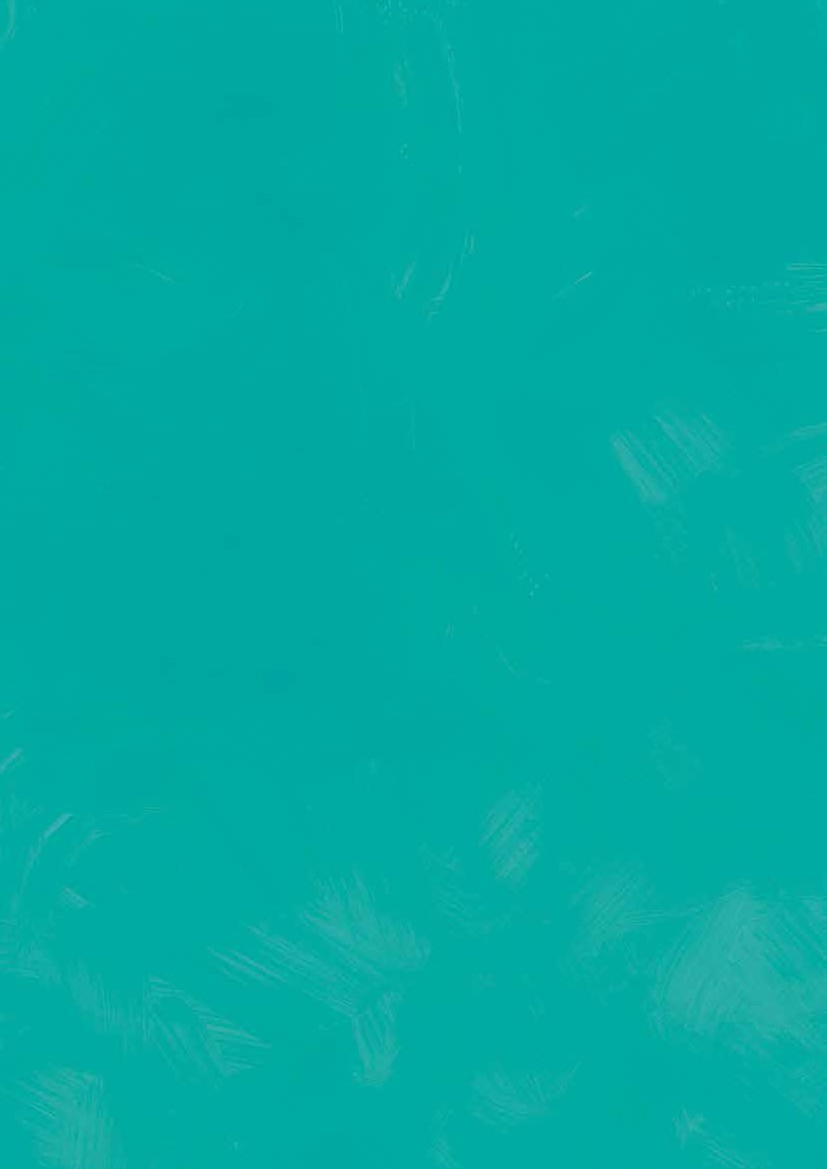 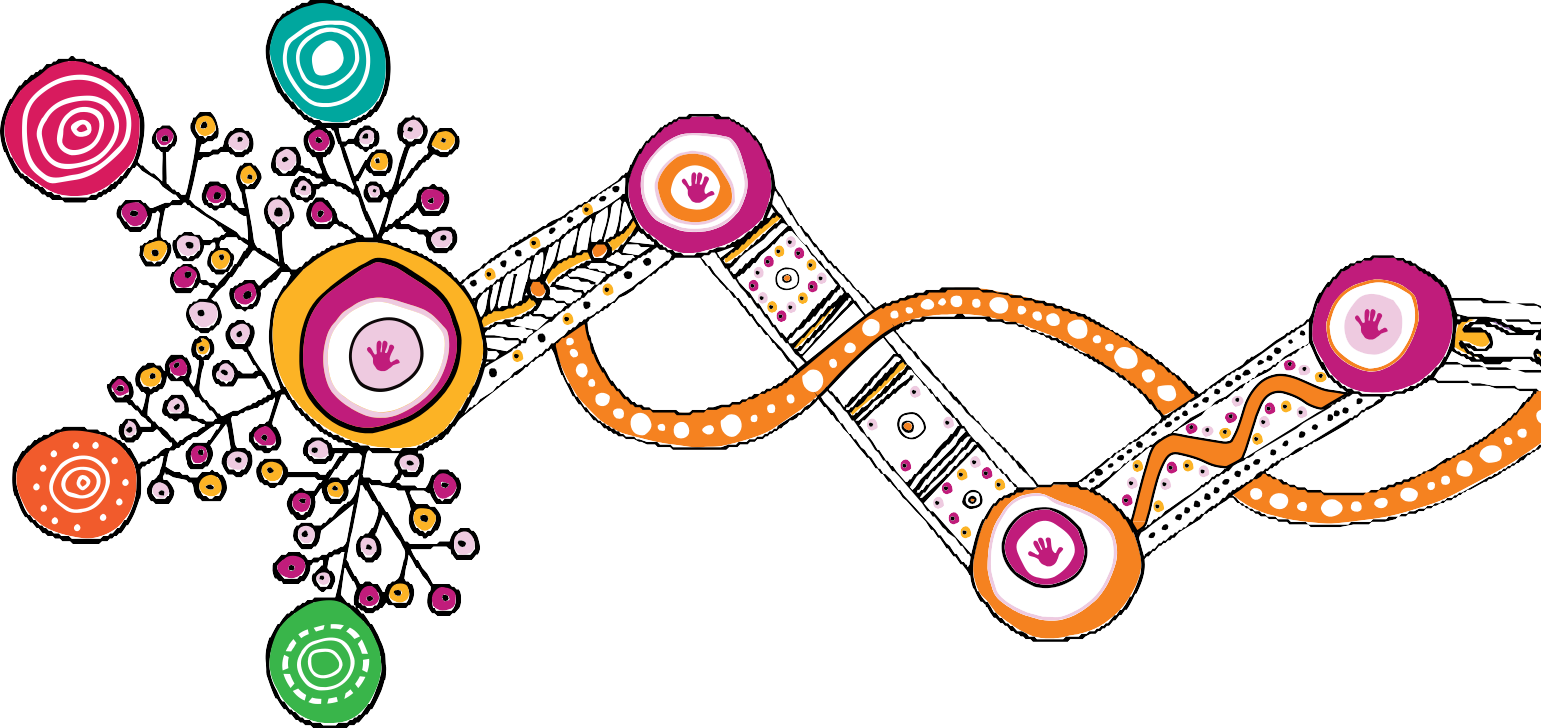 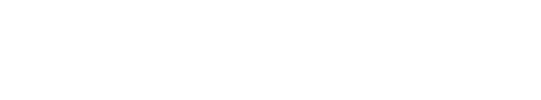 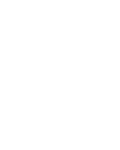 Changing TracksAn action plan for Aboriginal and Torres Strait Islanderchildren and families 2020–2022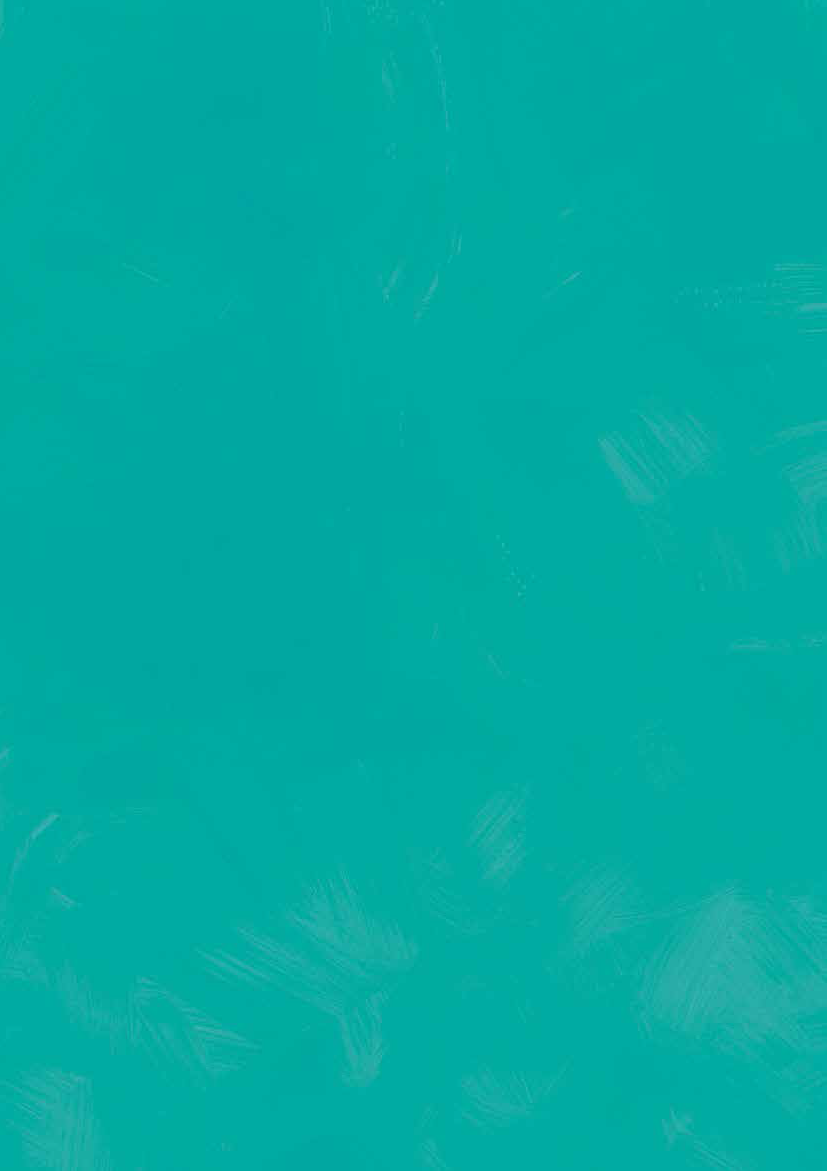 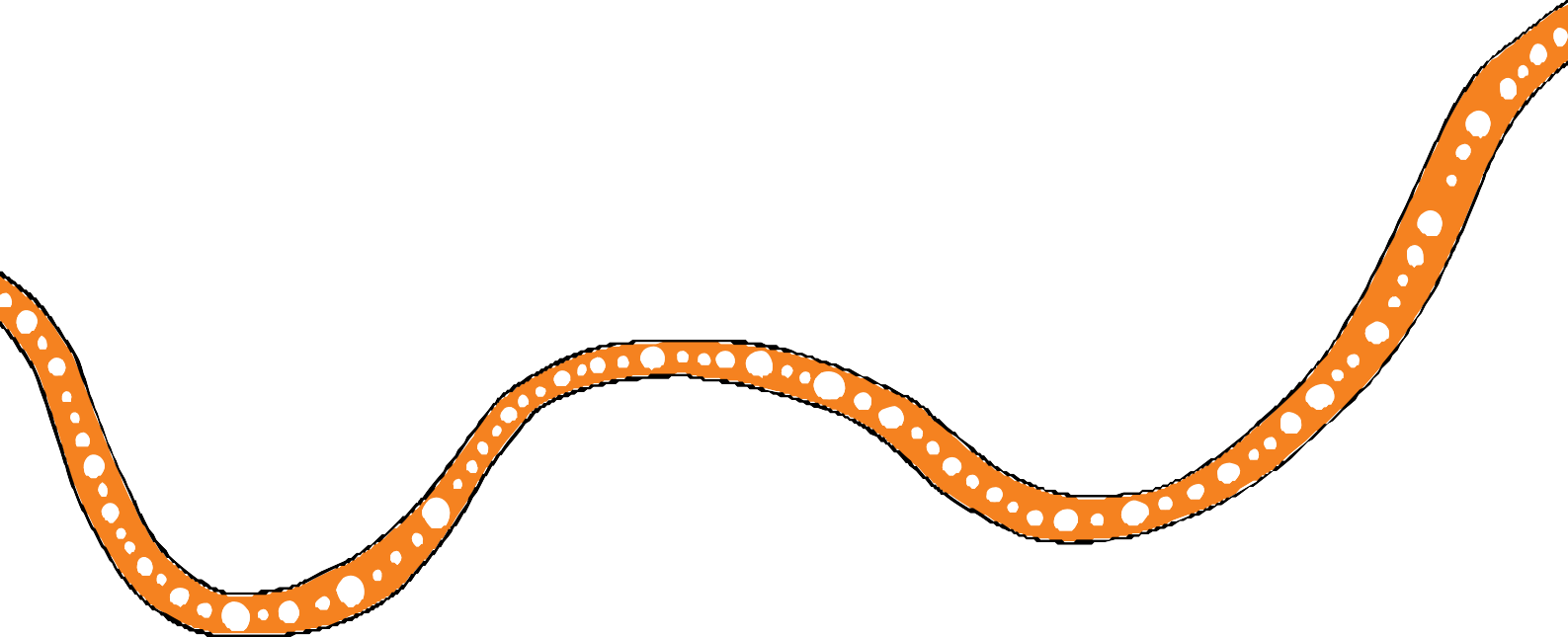 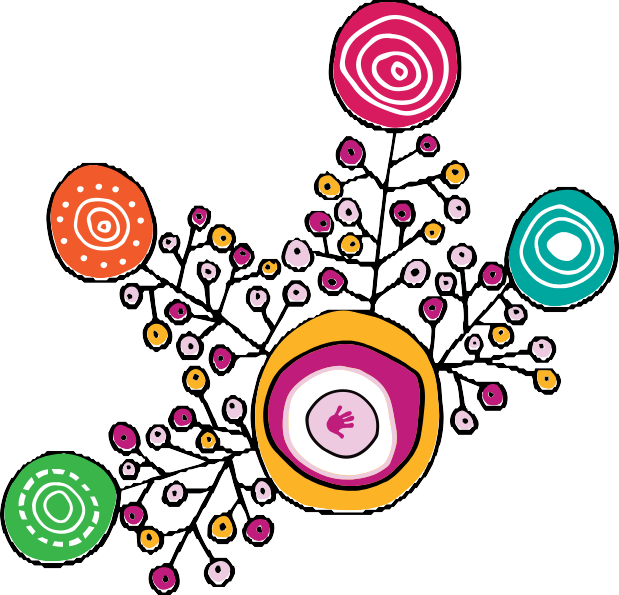 We respectfully acknowledge the First Nations people in the State of Queensland; we acknowledge the cultural and spiritual connection that Aboriginal and Torres Strait Islander peoples have with the land and sea.We respectfully acknowledge Aboriginal people and Torres Strait Islander people as two unique and diverse peoples with their own rich and distinct cultures.We pay our respects to Elders past and present as well as the existing and emerging leaders who walk together in partnership on this journey.This action plan represents our shared commitment. Use of the word ‘we’ throughout refers to the shared voice of the Queensland Government and Family Matters Queensland, and reflects the combined voices of families and communities.We acknowledge the contributions of Rachael Sarra for the original design of artworks and the creative leadership of Gilimbaa in this action plan.Contents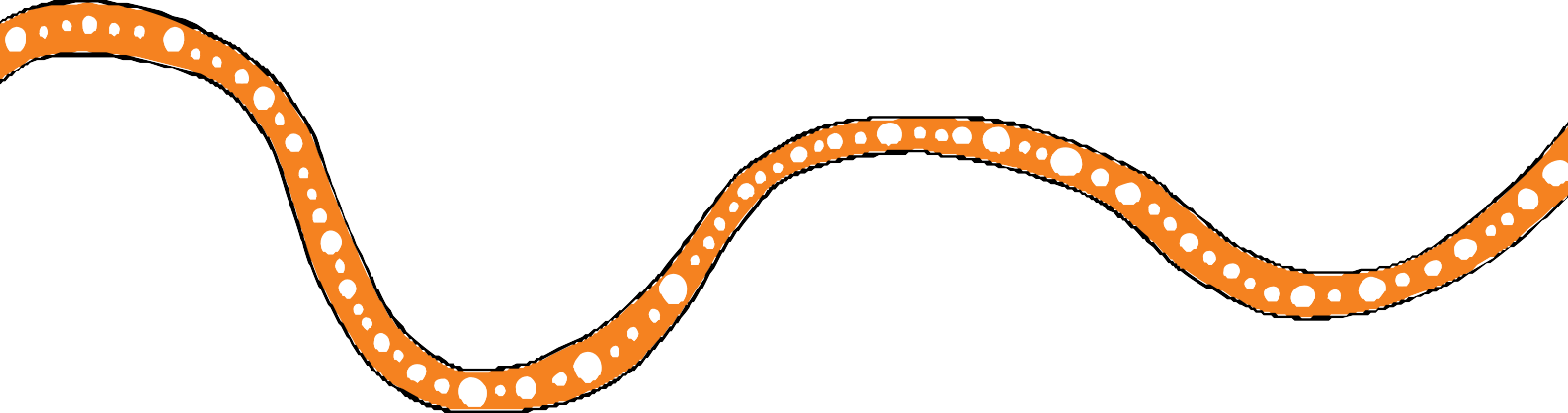 Message from the Queensland Government, Family Matters Queensland and the1Message from the Queensland Government, Family Matters Queensland and the Queensland First Children and Families BoardThe Queensland Government and Family Matters Queensland are committed to working in partnership with communities and key stakeholders to implement Changing Tracks: An action plan for Aboriginal and Torres Strait Islander children and families 2020–2022 (Changing Tracks 2020–2022). This action plan is the second of seven plans to reach our vision under Our Way: A generational strategy for Aboriginal and Torres Strait Islander children and families 2017–2037.The Changing Tracks action plans (2017–2019 and 2020–2022) focus on the changes needed to deliver the systems and policy settings required to eliminate the disproportionate representation of Aboriginal and Torres Strait Islander children in the child protection system by 2037 and to close the gap in life outcomes for Aboriginal and Torres Strait Islander children and families.A key priority going forward will be the adoption of strategies to address systemic, social and policy barriers that have contributed to the disproportionate representation of Aboriginal and Torres Strait Islander children in the child protection system.We are seeing positive changes as a result of Family Matters Queensland’s partnership with the Queensland Government to implement child and family reforms. The Family Matters Report 2019 (the Report) shows Queensland has the lowest rate of over-representation in out of home care nationally. The proportion of Aboriginal and Torres Strait Islander children in care has stabilised, after 14 consecutive years of increases in Aboriginal and Torres Strait Islander over-representation.The Report also shows an improvement in our journey towards developing a culturally safe and responsive service system, with Queensland having by far the highest proportional investment in Aboriginal and Torres Strait Islander community-controlled services of all the jurisdictions that provided data for the Report.While these emerging outcomes show promise and are to be celebrated, we cannot take our foot off the pedal. We know there is much more to be done to eliminate the disproportionate representation of Aboriginal and Torres Strait Islander children in the child protection system within a generation.In Queensland, we reaffi	our commitment to the National Family Matters vision and targets, and to working differently with Aboriginal and Torres Strait Islander peoples.We will leverage the strength and resilience of the Aboriginal and Torres communities and families in Queensland. With guidance from and oversight by the Queensland First Children and Families Board and Family Matters Queensland, Changing Tracks 2020–2022 accelerates our efforts to create the foundations for change. It will establish a new track to ensure all Aboriginal and Torres Strait Islander children and young people in Queensland grow up safe, loved and cared for in family, community and culture. By 2023 we will have established the necessary systemic and structural transformation required to start to break the cycles of inter-generational disadvantage.Over the course of this action plan we will grow our investment in community-controlled Aboriginal and Torres Strait Islander organisations to better reflect the proportion of Aboriginal and Torres Strait Islander people accessing these services and in recognition of the growing evidence of theireffectiveness in providing quality services and support to Aboriginal and Torres Strait Islander families experiencing vulnerability.2Other key actions in Changing Tracks 2020–2022 include: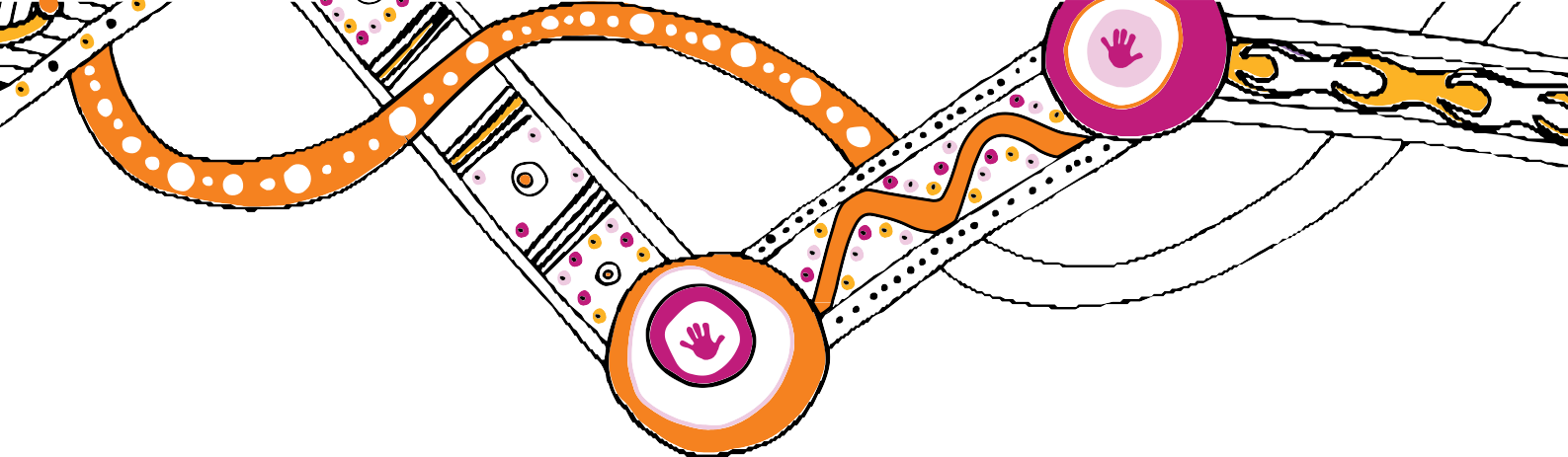 implement delegated authority to permit one or more of the chief executive’s statutory functions or powers under the Child Protection Act 1999 in relation to an Aboriginal or Torres Strait Islander child to be delegated to the CEO of an Aboriginal and Torres Strait Islander community entity to make decisions for the child in relation to those mattersembed family-led decision making across the key decision points of the child protection systemembed active efforts to apply the Aboriginal and Torres Strait Islander Child Placement Principle across the child protection systemapply the Wellbeing Outcomes Framework for Aboriginal and Torres Strait Islander children and young people in Queensland (Wellbeing Outcomes Framework) to ensure appropriately targeted investment across government and strengthen the accountability of Government and service providers for the safety and wellbeing of Aboriginal and Torres Strait Islander children and young peopledevelop and implement the Queensland Aboriginal and Torres Strait Islander healing strategy to address the impact of intergenerational trauma, grief and loss, violence and abusesupport Family Matters’ call for a National Aboriginal and Torres Strait Islander children’s strategy, overseen by an independent National Aboriginal and Torres Strait Islander Children’s Commissionersupport Our Way partners in the call for a National Aboriginal and Torres Strait Islander children’s strategy, overseen by an independent National Aboriginal and Torres Strait Islander Children’s Commissioner.This action plan continues our long term commitment to working together across government and the community to set the foundations for change across the child protection system to ensure Aboriginal and Torres Strait Islander children and young people grow up safe, loved and cared for in family, community and culture.Family Matters Queensland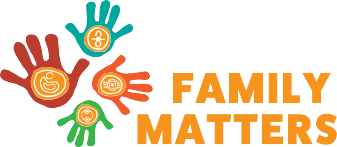 Di Farmer MPMinister For Child Safety, Youth and Women and Minister for the Prevention of Domestic and Family ViolenceProfessor Boni RobertsonCo-chairQueensland First Children and Families BoardMr Mick GoodaCo-chairQueensland First Children and Families Board3IntroductionThrough Our Way: A generational strategy for Aboriginal and Torres Strait Islander children and families 2017–2037 (Our Way) the Queensland Government and Family Matters Queensland have committedto work in partnership with communities and key stakeholders to eliminate the disproportionate representation of Aboriginal and Torres Strait Islander children in the child protection system by 2037 and to close the gap in life outcomes for Aboriginal and Torres Strait Islander children and families.A key priority going forward will be the adoption of strategies to address systemic, social and policy barriers that have contributed to the disproportionate representation of Aboriginal and Torres Strait Islander children in the child protection system.Changing Tracks 2020–2022 continues the Our Way journey towards a Queensland where all Aboriginal and Torres Strait Islander children and young people grow up safe, loved and cared for in family, community and culture.In Queensland, the Family Matters building blocks and principles underpin everything that we do. Our role is to continue to work together to:Apply the Family Matters principles:Applying a child focused approachEnsuring that Aboriginal and Torres Strait Islander peoples and organisations participate in and have control over decisions that affect their childrenProtecting Aboriginal and Torres Strait Islander children’s right to live in culturePursuing evidence-based responsesSupporting, healing and strengthening familiesChanging systemic racism and inequitiesSupport, enable and equip parents and carers with the tools and resources to ensure the health, safety and wellbeing of Aboriginal and Torres Strait Islander children and young peopleEliminate the disproportionate representation of Aboriginal and Torres Strait Islander children in the child protection system by 2037.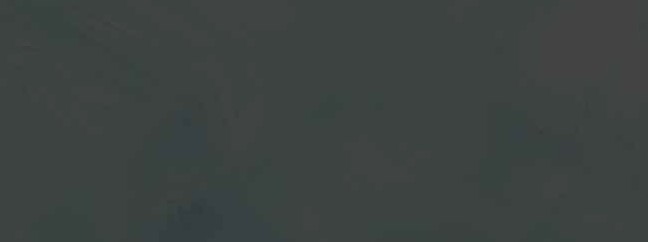 4Highlights for 2020–22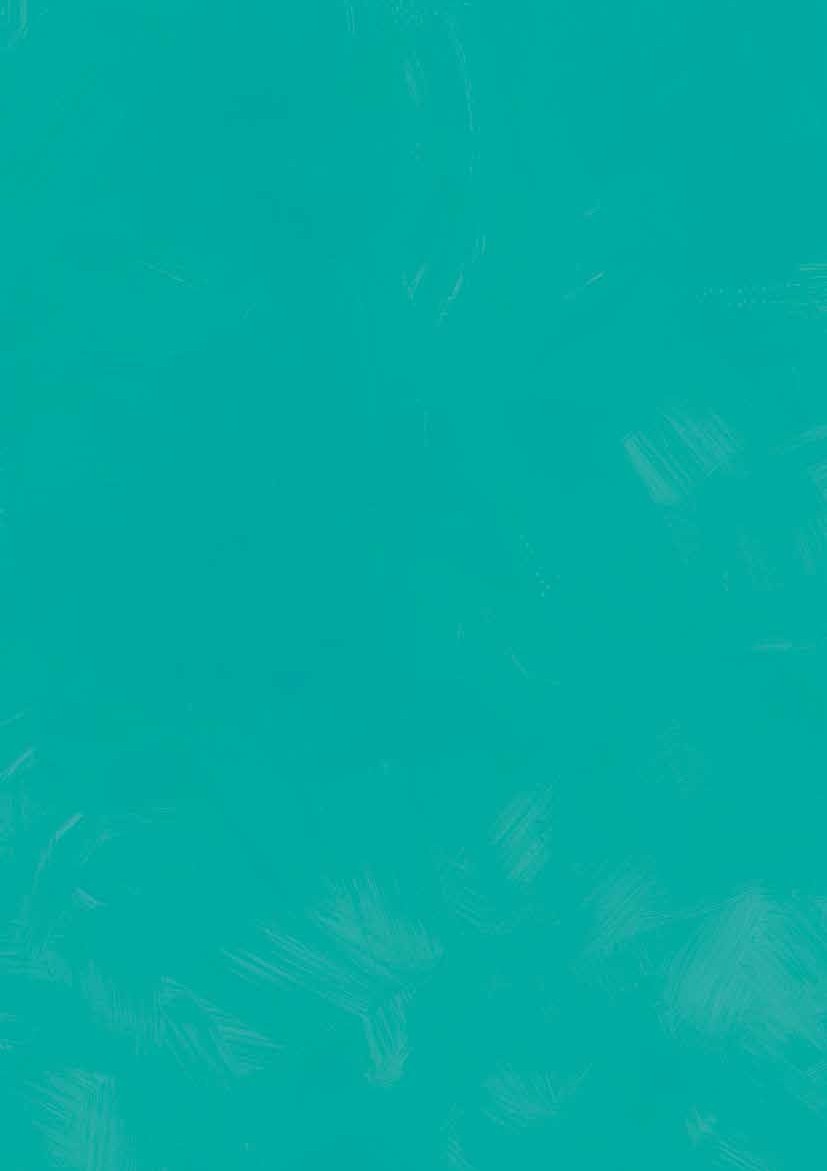 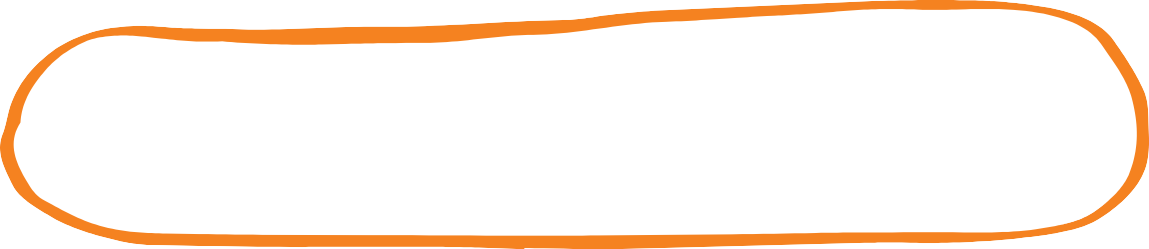 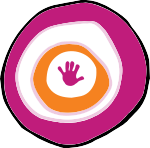 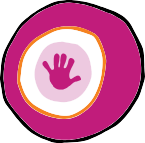 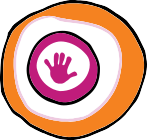 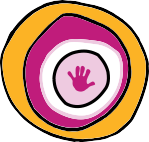 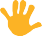 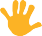 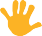 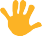 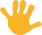 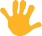 Changing Tracks 2020–2022 outlines specifi   actions to continue to set the foundations for transformational change as well as consolidate and embed the actions achieved in the fi st action plan, Changing Tracks 2017–2019.By the end of 2022:The implementation of delegated authority will permit selected statutory powers or functions in relation to an Aboriginal and Torres Strait Islander child to be delegated to the CEO of an Aboriginal or Torres Strait Islander entity (Action 2.1)We will have grown our investment in community-controlled Aboriginal and Torres Strait Islander services and their workforce to better reflect the proportion of Aboriginal and Torres Strait Islander people accessing these services (Action 3.1)We will have continued to rebalance investment from statutory child protection to early intervention family support services so that families enjoy access to quality, culturally safe universal and targeted services necessary for Aboriginal and Torres Strait Islander children to thrive (Action 3.1)All Aboriginal and Torres Strait Islander families will have the opportunity to participate in child protection decisions that affect their lives, including through an independent person or entity and the Family Participation Program (Action 2.2)Aboriginal and Torres Strait Islander communities will have the opportunity to participate in the planning, design and delivery of services necessary for Aboriginal and Torres Strait Islander children to thrive (Action 2.4)The Wellbeing Outcomes Framework for Aboriginal and Torres Strait Islander children and young people in Queensland (Wellbeing Outcomes Framework) will underpin our investment decisions, support greater collaboration and coordination across government and the community sector and provide greater consistency and transparency in how we measure progress towards our goals (Action 3.1)We will see full compliance with the Aboriginal and Torres Strait Islander Child Placement Principle across the five system elements (legislation, policy, programs, processes and practice) of the family support system (Action 3.3)The Queensland Aboriginal and Torres Strait Islander healing strategy will address the impact of intergenerational trauma, grief and loss, violence and abuse to help people create a different future (Action 3.5)5Our Way generational strategy at a glanceVision TargetAll Aboriginal and Torres Strait Islander children and young people in Queensland grow up safe and cared for in family, community and culture.To close the gap in life outcomes for Aboriginal and Torres Strait Islander children and families and eliminate the disproportionate representation of Aboriginal and Torres Strait Islander children in the child protection system by 2037.The outcome we want to achieve is that Aboriginal and Torres Strait Islander children experience parity across the following:Culture and Connection Economic Empowerment HealthWellbeing domainsLearning and Skills Home and EnvironmentEmpowermentMental Health and Emotional WellbeingSafetyBuilding blocksAll families1	enjoy  accessto quality, culturally safe universal and targeted services necessary  for Aboriginal and Torres Strait Islander children to thriveAboriginaland TorresStrait Islander peoples and organisations participate in and have control over decisions that affect their childrenLaw, policyand practicein child and family welfare are culturally safe and responsiveGovernmentsandcommunity services are accountable to Aboriginal and Torres Strait Islander peoples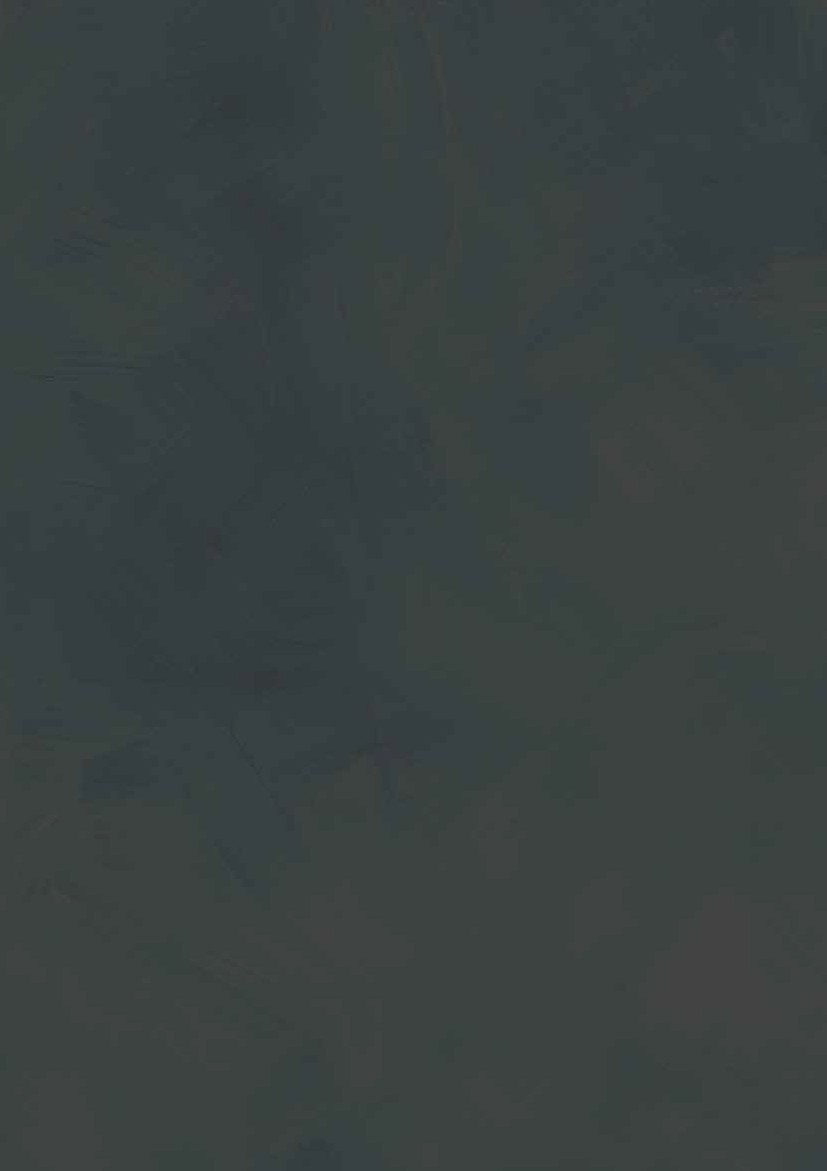 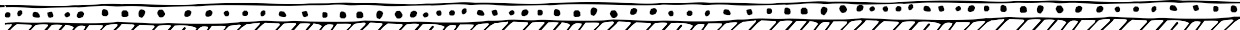 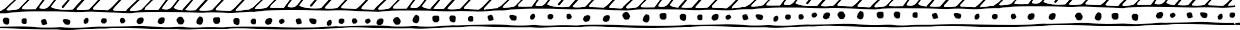 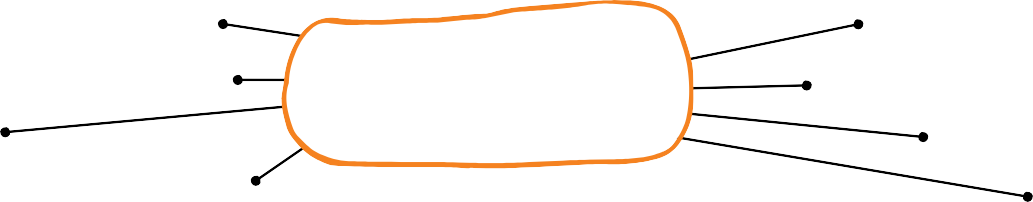 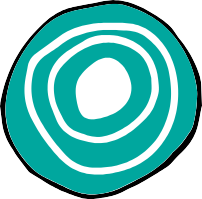 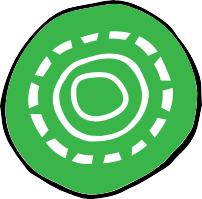 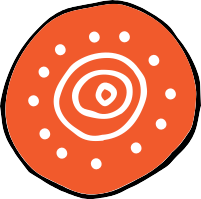 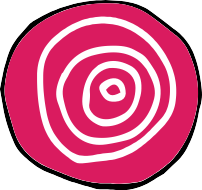 6Who benefitsAll Aboriginal and Torres Strait Islander children and familiesAboriginal and Torres Strait Islander children and families experiencing vulnerability and disadvantageAboriginal and Torres Strait Islander children and families in contact with family support and child protection systemsAboriginal and Torres Strait Islander children in or leaving out-of-home carePrinciplesApplying a child focused approachEnsuring that Aboriginal and Torres Strait Islander peoples and organisations participate in and have control over decisions that affect their childrenProtecting Aboriginal and Torres Strait Islander children’s right to live in culturePursuing evidence-based responsesSupporting, healing and strengthening familiesChanging systemic racism and inequitiesImplementation frameworkChanging TracksFirst and second action plans (2017–2022)Breaking CyclesThird, fourth and fifth action plans (2023–2031)Hitting TargetsSixth and seventh action plans (2032–2037)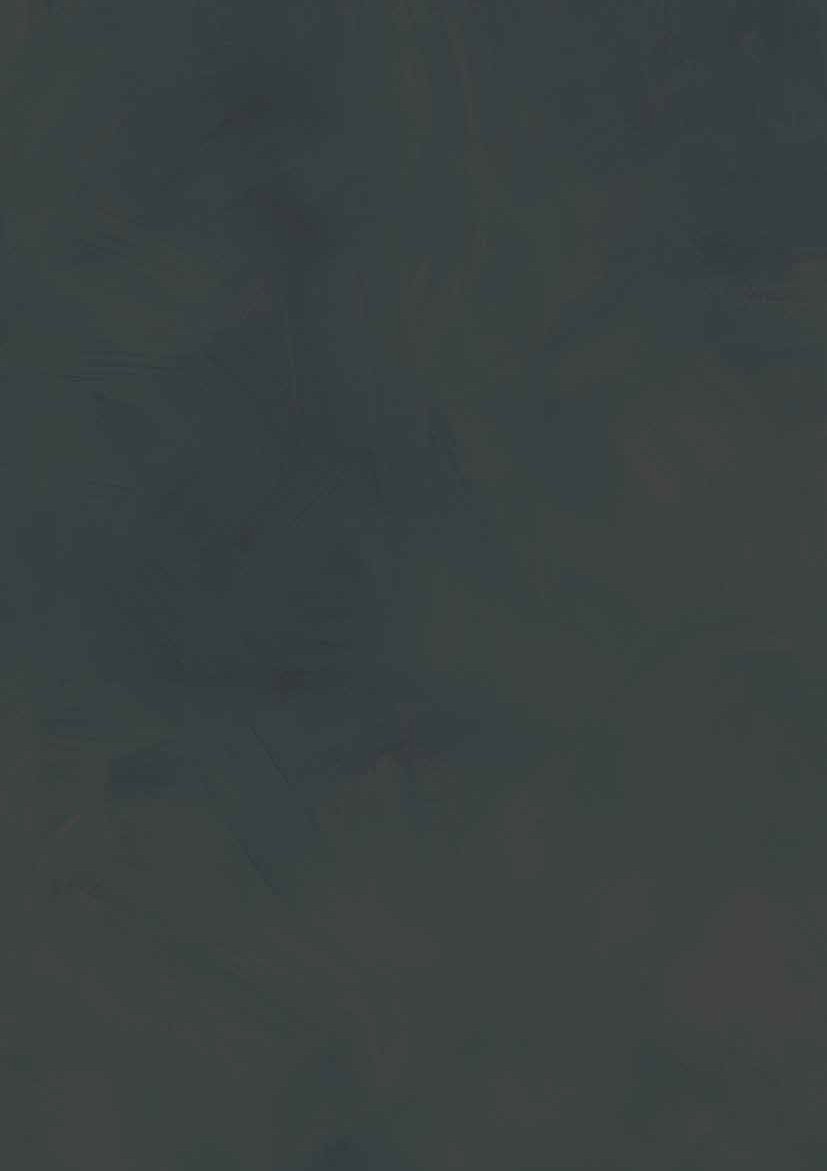 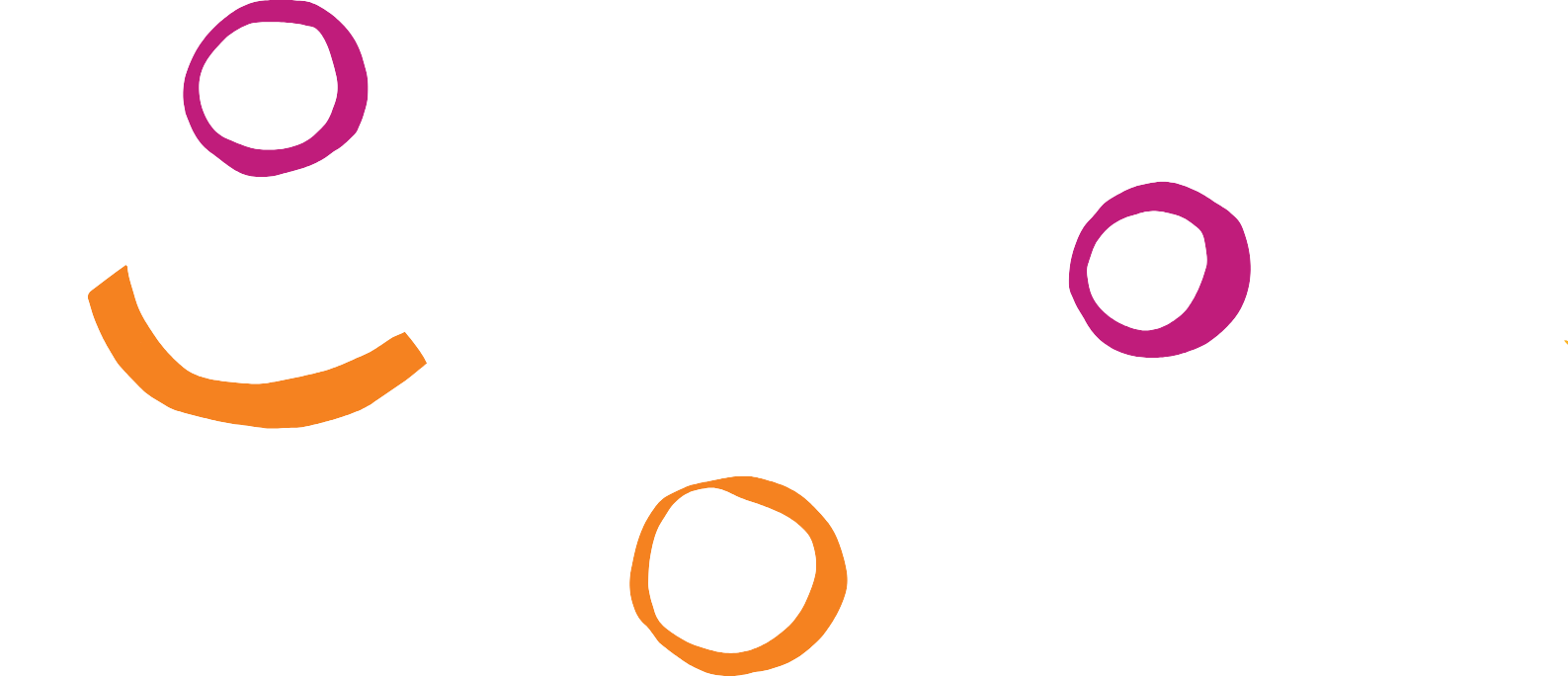 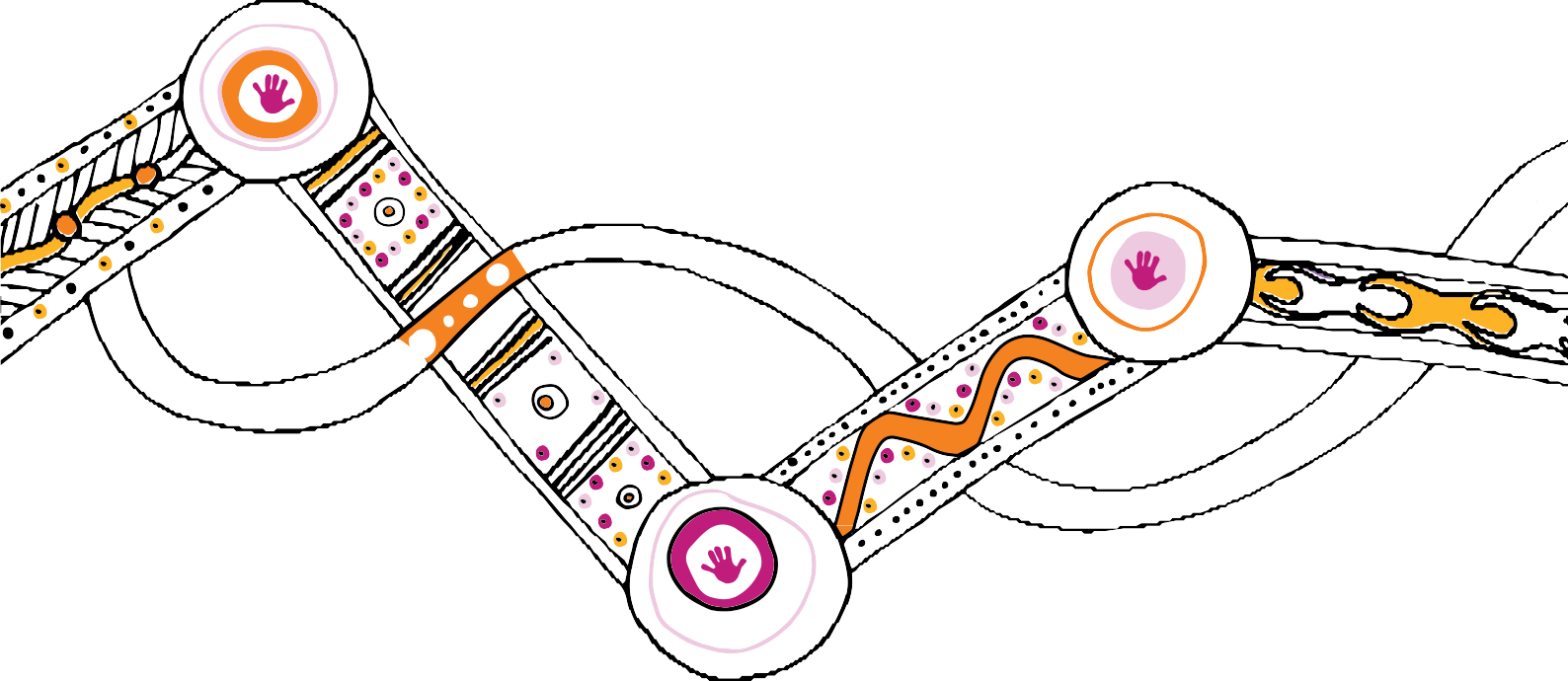 Ongoing monitoring, evaluation and review7What else is happening?In identifying the actions for Changing Tracks 2020–2022, we recognise that across our lives, we interact with multiple service systems. To be effective, each service system needs to be working towards a shared goal of a Queensland where all Aboriginal and Torres Strait Islander children and young people grow up safe, loved and cared for in family, community and culture.We acknowledge the complementary work to achieve improved outcomes for Aboriginal and Torres Strait Islander peoples in areas where they experience disadvantage and which directly impact outcomes for children and families:Our Future State, Advancing Queensland’s Priorities: Give all our children a great start; Keep Queenslanders healthy; Keep Queenslanders safe; and Be a responsive governmentHealing and rightsTracks to Treaty Statement of Commitment, A Reframed Relationship between Aboriginal and Torres Strait Islander Queenslanders and the Queensland GovernmentLocal Thriving CommunitiesQueensland Government Reconciliation Action Plan 2018-2021Every Life, The Queensland Suicide Prevention Plan 2019-2029Human Rights Act 2019Health and wellbeingAboriginal and Torres Strait Islander Health and Wellbeing Services Plan 2018-2023Deadly Kids Deadly Futures, Queensland’s Aboriginal and Torres Strait Islander Child Ear and Hearing Health Framework 2016-2026Growing Deadly Families: Aboriginal and Torres Strait Islander Maternity Services Strategy 2019-2025Aboriginal and Torres Strait Islander Mental Health Strategy 2016-2021Making Tracks towards closing the gap in health outcomes for Indigenous Queenslanders by 2033: Investment Strategy 2018-2021Shifting Minds: Queensland Mental Health, Alcohol and other Drugs Strategic Plan 2018-2023Activate! Queensland 2019-2029 (Queensland Sport and Recreation Strategy)Action on Ice, The Queensland Government’s plan to address use and harms caused by crystal methamphetamine (February 2018)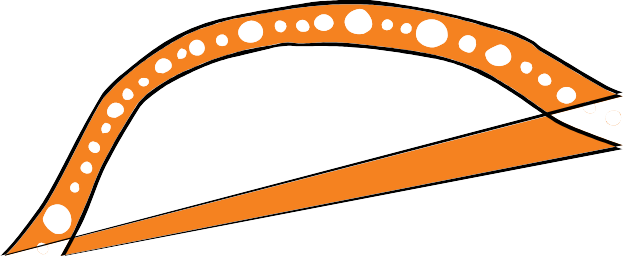 8HousingWorking Together for a Better Housing Future, Aboriginal and Torres Strait Islander Housing Action Plan 2019-2023SafetyThe Framework for Action – Reshaping our Approach to Aboriginal and Torres Strait Islander Domestic and Family ViolenceWorking Together, Changing the Story, Youth Justice Strategy 2019-2023 and Action Plan 2019-2021Prevent. Support. Believe. Queensland’s Framework to address Sexual ViolenceEducationAdvancing Aboriginal and Torres Strait Islander education: An action plan for Queensland9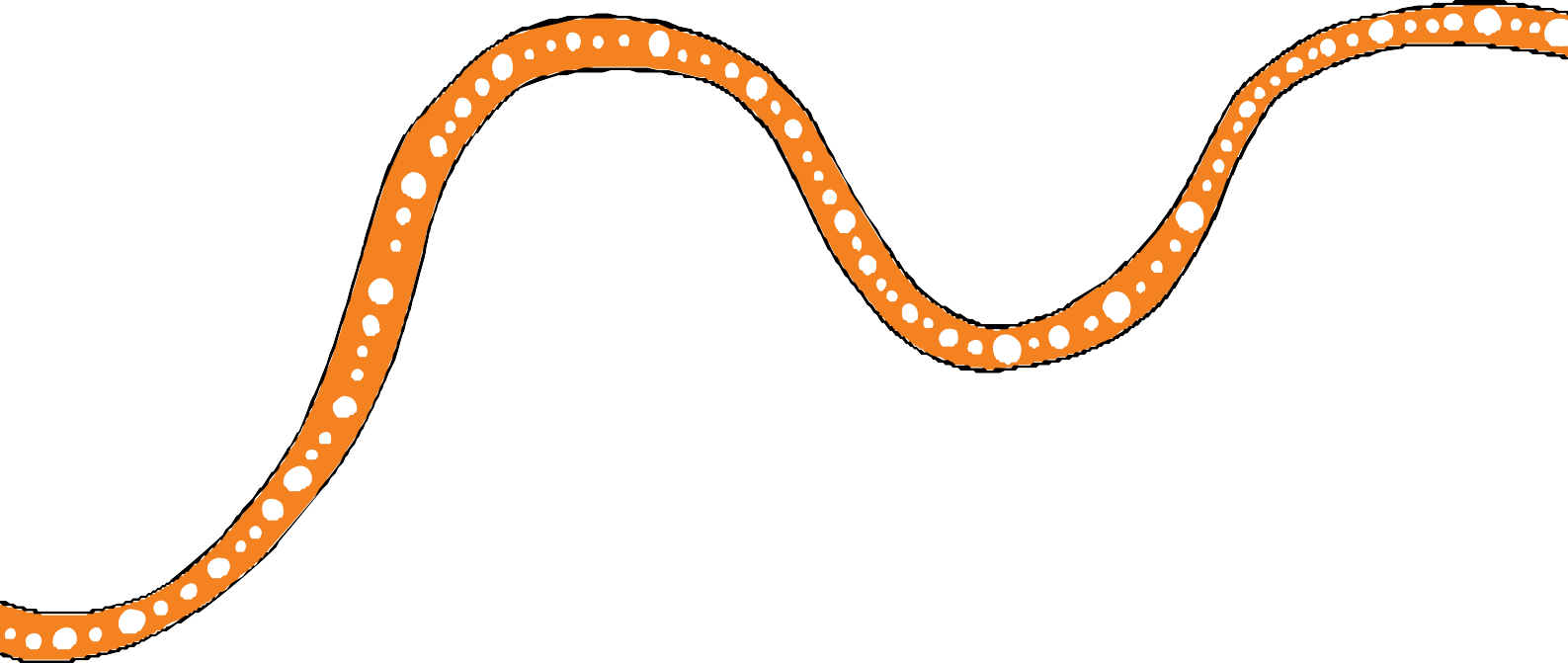 Changing Tracks 2017–2019 established strong foundations for changeThe first Changing Tracks action plan established strong foundations for change including establishing a new legislative framework that more effectively supports Aboriginal and Torres  Strait Islander children and families who come into contact with the child protection system. Some of the highlights include:establishment of the Queensland First Children and Families Board to provide guidance and oversee the implementation of the Our Way strategy and action plans and to hold government and partners accountable to the Aboriginal and Torres Strait Islander community. The Board brings together prominent leaders from diverse geographical locations across Queensland. Family Matters Queensland and the Directors-General of the Departments of Child Safety, Youth and Women (DCSYW) and Aboriginal and Torres Strait Islander Partnerships hold perpetual membership. The other eight positions are held by individuals who bring a vast range of expertise and a strong cultural perspectivethe roll out of 33 community-controlled Aboriginal and Torres Strait Islander Family Wellbeing Services, making it easier for Aboriginal and Torres Strait Islander families to access support to strengthen social, emotional, physical and spiritual wellbeing, and safely care for and protect their childrenthe Child Protection Act 1999 was amended to:support the rights of Aboriginal and Torres Strait Islander peoples to self-determinationembed the five elements of the Aboriginal and Torres Strait Islander Child Placement Principleenable the Chief Executive to delegate functions or powers under the Child Protection Act 1999 in relation to an Aboriginal or Torres Strait Islander child to the CEO of an Aboriginal or Torres Strait Islander entity to authorise the CEO to make decisions for the child in relation  to those mattersthe development of a Wellbeing Outcomes Framework that defines wellbeing for Aboriginal and Torres Strait Islander children and young people in Queensland. The Framework will inform, shape and frame Queensland government investment in policies, programs and services that aim to improve the lives of Aboriginal and Torres Strait Islander children and young people in Queensland. It will also inform the impacts to be measured throughOur Way’s monitoring and evaluation frameworkinitiatives to strengthen connections with and voices of Aboriginal and Torres Strait Islander children and young people, parents and kin, to support community-controlled sector practice leadership and development, and to develop the cultural capability of DCSYW.Continuing actions from Changing Tracks 2017–2019 include:family and kin mapping for Aboriginal and Torres Strait Islander young people in care who are not already connected to family and kinpartnering with three discrete Aboriginal and Torres Strait Islander communities to build a coordinated, place-based universal and secondary service systemdevelop service delivery models for Aboriginal and Torres Strait Islander peoples based on the fi	s from trials of domestic and family violence prevention and family support systemsreview of child protection practices, including assessment and decision making tools.10Results from the 2018–2019 financial year indicate the child and family reforms are achieving good results in a number of key areas:early evidence suggests a high level of success by community-controlled Family Wellbeing Services in de-escalating risks in Aboriginal and Torres Strait Islander families. This reinforces the known evidence of the improved outcomes for Aboriginal and Torres Strait Islander peoples when they can access culturally appropriate servicesthe rates of Aboriginal and Torres Strait Islander children being abused or neglected and in need of protection is decreasingthe proportion of Aboriginal and Torres Strait Islander children and young people in care living with kin increased from 36.5 per cent at 30 June 2013 to 42 per cent at 30 June 2019, while the number living in foster care or residential care decreased from 63.5 per cent at 30 June 2013 to 58.0 per cent at 30 June 2019.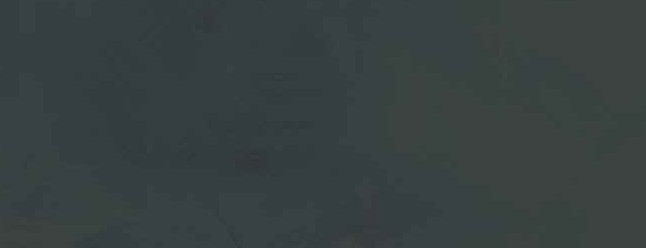 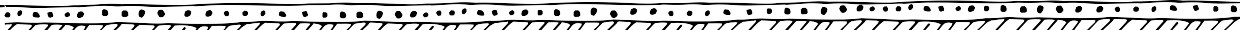 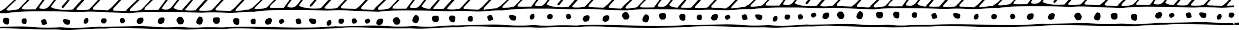 11What we knowMore likely to have a shorter life span, with alife expectancy gap10.8 years less8.6 years lessA1.6 x more likelyto die during infancyB3more likely to be placed inout-of-home carethan non-Indigenous childrenCthe proportion of Aboriginal and Torres Strait Islander children and young peoplein care, living with kin is42%at 30 June 2019D2.6 xmore likelyto experiencevery high/ high levels of psychologicaldistressthan non-IndigenouspeopleEAboriginal and Torres Strait Islander people are:Economic  Empowermentmore likely to experienceunemploymentwhen aged 15–64 years than non-Indigenous peopleFHome and EnvironmentTwice as likelyas non-Indigenous children to bedevelopmentally  vulnerablein early childhood, and continue to havegaps in literacy and numeracythroughout their school lifeGmore likely to live inovercrowded householdsthan non-Indigenous householdsILess likely to be in formal education, with87.2% of childrenattending primary schoolcompared with 93.7%of non-Indigenous childrenHA: ROGS 2017 (Table EA.47); B: ROGS 2017 (Table EA54); C: DCSYW June 2019; D: DCSYW June 2019; E: NATSISS 2015 Table 23.3; F: NATSISS 2015 Table 20.3;G: ROGS 2017, Table BA9 (data is for year 2015) (note actual ratio is 2:1). NAPLAN National Report ACARA (data is for year 2016); H: NIRA 2015-16, Table 13.3 (datais for year 2016); I: National Aboriginal and Torres Strait Islander Social Survey, 2014–15,28 xmore likely*  tobe held inyouthdetentionthan their non- Indigenous peersJ3.6xmore likelyto be avictim of violencethan non-Indigenous people KTable 24.3; J: DJAG YJ Performance and Reporting (data is for year 2018–2019);  K: QGSO Reported victims of offences against the person, Queensland, 2014–15.On an average day in the year 2018–2019 Department of Youth Justice, Youth Justice Performance and Reporting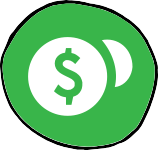 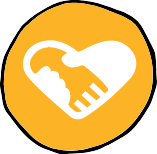 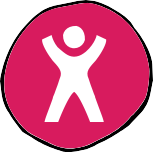 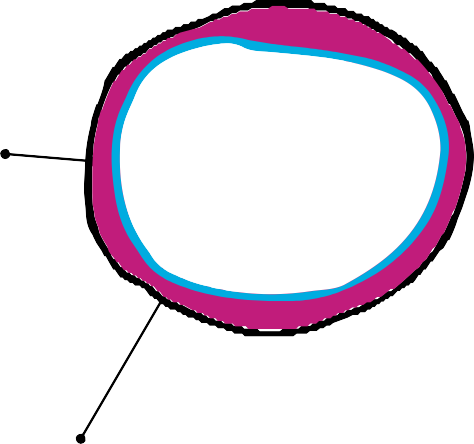 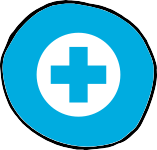 12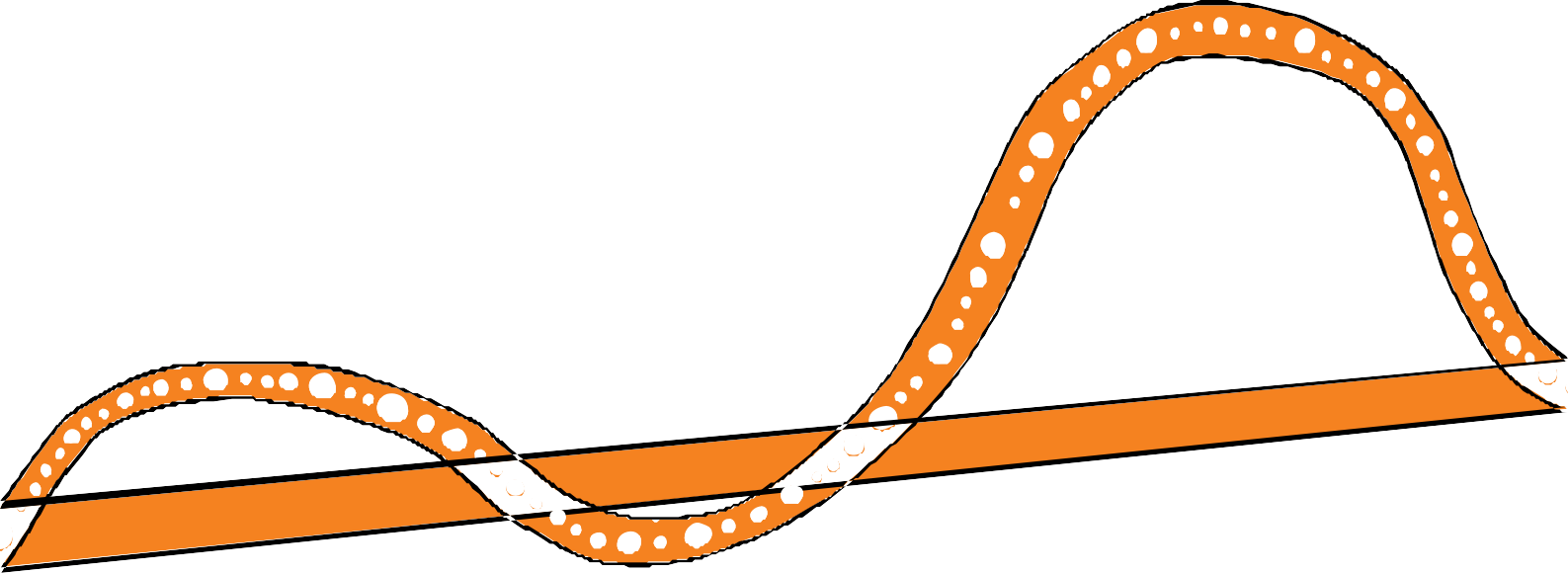 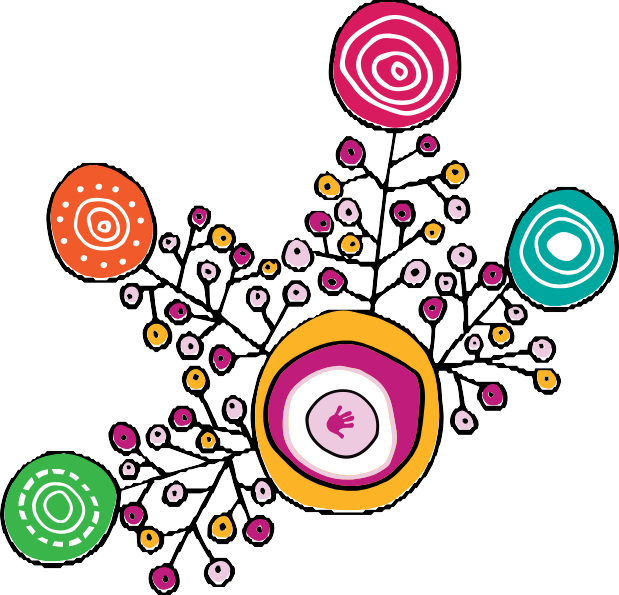 The intent of the second action plan is to continue setting the foundations for change needed to support Aboriginal and Torres Strait Islander children, young people and families and to consolidate and embed the actions achieved in the first action planIt includes 24 targeted actions to continue our 20-year journey towards:Vision — all Aboriginal and Torres Strait Islander children and young people in Queensland grow up safe, loved and cared for in family, community and cultureTarget — to close the gap in life outcomes for Aboriginal and Torres Strait Islander children and families and eliminate the disproportionate representation of Aboriginal and Torres Strait Islander children in the child protection system by 203713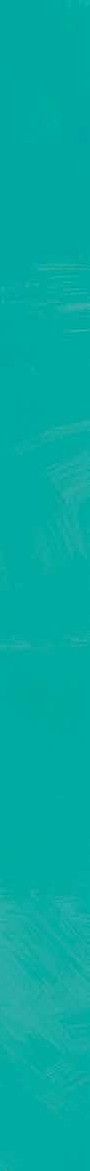 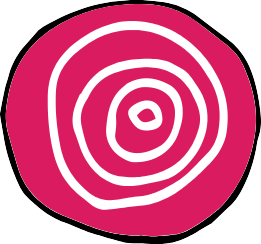 Changing tracks for children, young people and familiesBuilding block 1: All families enjoy access to quality, culturally safe universal and targeted services necessary for Aboriginal and Torres Strait Islander children to thriveWe know that access to culturally responsive universal and secondary services is critical to helping families care for their children safely at home.The Advancing Queensland Priority — Give all our children a great start — recognises that nothing is more important than doing our best to ensure the next generation ofQueenslanders are healthy, resilient and ready to be productive members of society.We have seen how the first few years of a child’s life shape and determine their development, wellbeing and successes in adulthood. In these formative years, basic learning and key developmental milestones occur including: developing independence, building cultural connections and conversational skills and interacting more fully with the wider community,  such as making friends and entering school.1  Ensuring children in Queensland thrive as part of a healthy, vibrant society is our ethical, social and economic responsibility.We know that cultural connectedness is one of the best protective factors for keeping children  safe within their families, and the importance of the role of mothers, fathers, kin and community. When Aboriginal and Torres Strait Islander parents are empowered and supported by services that are accessible, culturally responsive and safe, and the importance of culture and connection is deeply understood, Aboriginal and Torres Strait Islander children and families are more likely to thrive.We saw over the past three years that access to community-controlled Aboriginal and Torres Strait Islander Family Wellbeing Services resulted in improved outcomes for children and families.Over the next three years, we will continue to embed community voices into place-based planning, design and delivery of services. The wellbeing of children and young people will be central to all decisions and based on community strengths, community-identified needs and priorities. These decisions will be data informed and evidence based.This will be supported by continued investment in community-controlled organisations and their workforce. There will be an increased focus on best practice, culture, healing and greater coordination and cooperation across government.Government and all community organisations will be accountable for the wellbeing outcomes achieved by Aboriginal and Torres Strait Islander children, families and young people.We will continue to improve the support for young people transitioning from care, recognising that parents, kin and community play an important role in supporting young adults through further education and training, finding a job, financial and emotional support and in providing a safety net for life’s difficult periods.In recognition of the important role housing plays in the wellbeing of Aboriginal and Torres Strait Islander children and young people, Aboriginal and Torres Strait Islander peoples experiencing barriers to housing will be a priority cohort for access to social housing assistance.14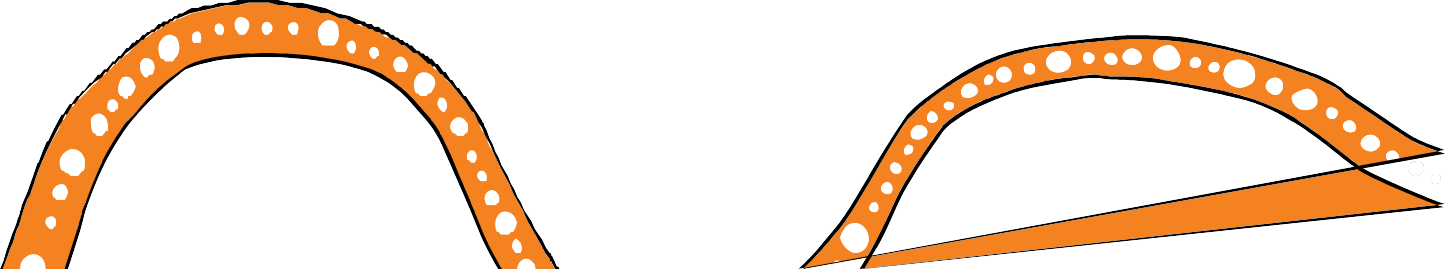 Actions to ensure all families enjoy access to quality, culturally safe universal and targeted services necessary for Aboriginal and Torres Strait Islander children to thriveBuilds onAction 3.1 Changing Tracks 2017–2019Action 3.5 Changing Tracks 2017–2019Action 2.4 Changing Tracks 2017–201915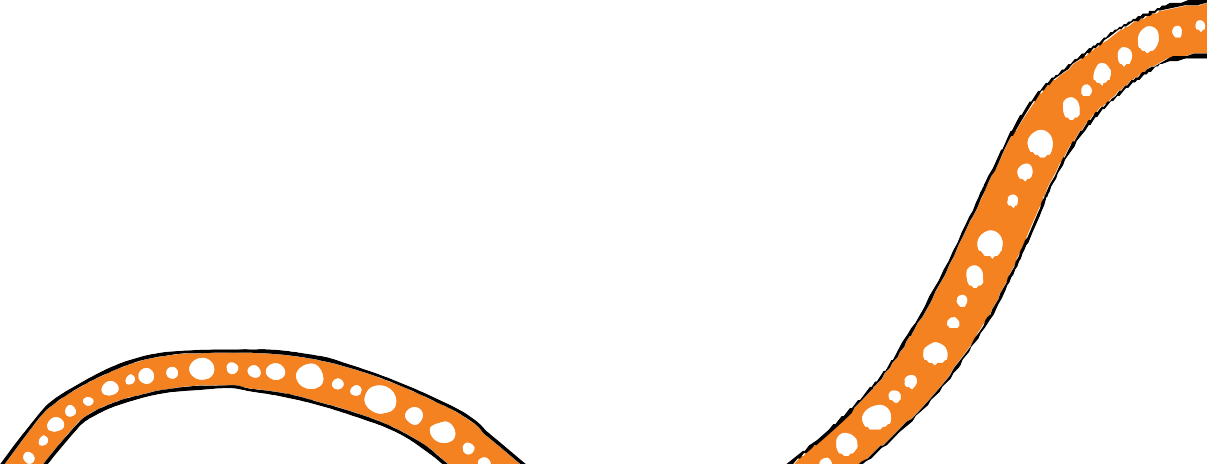 Changing tracks for children, young people and familiesAction 4.3 Changing Tracks 2017–2019Connecting Care to Recovery 2016–2021Qld Suicide Prevention Plan 2019–2029Aboriginal and Torres Islander Housing Action PlanPriority actions to address youth sexual violence and abuseAdvancing education: an action plan for education in Qld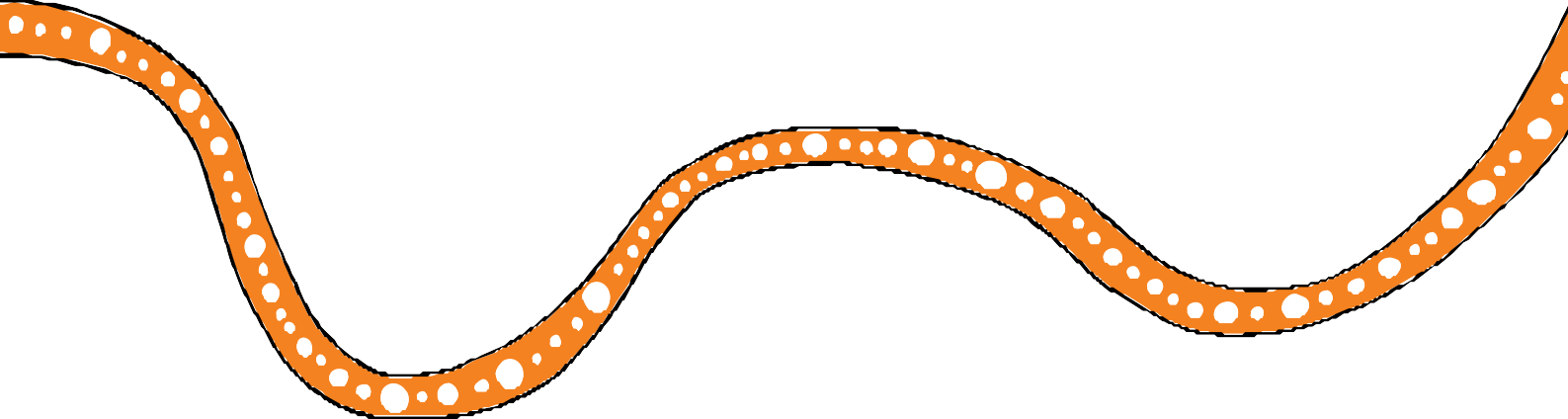 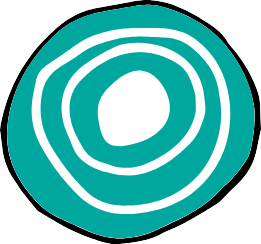 Changing tracks for children, young people and familiesBuilding block 2: Aboriginal and Torres Strait Islander peoples and organisations participate in and have control overdecisions that affect their childrenThe Our Way strategy and action plans are underpinned by the Queensland Government’s commitment to Aboriginal and Torres Strait Islander peoples’ self-determination and enabling individual and family-led decision making and choice.We must all work together to maximise the participation of families to identify and take control of their healing and support needs through the development and implementation of plans that reflect the hopes and goals they have for their children.The Wellbeing Outcomes Framework recognises that wellbeing for Aboriginal and Torres Strait Islander people incorporates broader issues of social justice, equity and rights. One of the eight wellbeing domains is empowerment, which refers to children and young people having and being able to have a voice in the communities and environments in which they live, learn and work.The Wellbeing Outcomes Framework is centred on what Aboriginal and Torres Strait Islander children and young people need to thrive but also reflects what children and young people want for themselves.The Advancing Queensland Priority — Keep Queenslanders healthy — recognises that both healthy bodies and healthy minds improve wellbeing. We know that empowerment is a key component of healthy minds.The implementation of the Local Thriving Communities framework and approach will strengthen community voice and local decision making in the planning, design and delivery of place-based services. Studies show that successful community engagement in the design and delivery of public services strengthens community capacity and results in services that are more effi  ient, effective and sustainable. The evidence suggests savings of up to six times the investment made in new approaches.11Actions to ensure Aboriginal and Torres Strait Islander peoples and organisations participate in and have control over decisions that affect their children.Builds onAction 4.2 Changing Tracks 2017–20191819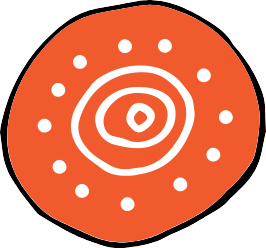 Changing tracks for children, young people and familiesBuilding block 3: Law, policy and practice in child and family welfare are culturally safe and responsiveTo eliminate the disproportionate representation of Aboriginal and Torres Strait Islander children in the child protection system within a generation we will continue to build the foundations for change through our law, policy and practice.As part of the Advancing Queensland Priorities the Queensland Government has committed to being responsive, to make sure that Queenslanders feel like it is easy todo business with their government.To support the commitments in this action plan:laws, policies and practice must be culturally responsive to ensure best outcomes for Aboriginal Torres Strait Islander children and familiesAboriginal and Torres Strait Islander families must be actively engaged in decisions that affect their families across the child protection systemAboriginal and Torres Strait Islander peoples are involved in the co-design and delivery of policies, programs and services to Aboriginal and Torres Strait Islander families and childrenthe cultural strengths, responsibilities, connections and leadership of Aboriginal and Torres Strait Islander peoples will be recognised, respected and resourced.We will continue to invest in Aboriginal and Torres Strait Islander community-controlled services and the people who work there to improve service outcomes for Aboriginal and Torres Strait Islander children and families. The recent evaluation of intensive family support services found that access to specialist supports in the community for particular needs, such as domestic violence, mental health supports, trauma-focused therapies and other specialist services was often lacking. This is a particular issue in rural and remote areas or smaller regional centres and the resulting lack of service cohesion was the most common barrier to families taking up and sustaining involvement with support services.Community ownership contributes to authority and autonomy over all aspects of a project;builds the commitment and enthusiasm of all people involved in the program, including collaborators; and contributes to building community capacity so that communities can address their own needs.The establishment, existence and continued success of Aboriginal and Torres Strait Islander community-controlled organisations is the result of Aboriginal and Torres Strait Islander community effort to organise, advocate and promote positive community participation in the lives of people experiencing vulnerability.Going forward, the Wellbeing Outcomes Framework will inform, shape and framewhole-of-government investment in policies, programs and services that aim to improve the lives of Aboriginal and Torres Strait Islander children and young people in Queensland.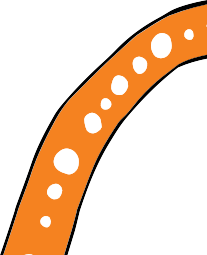 20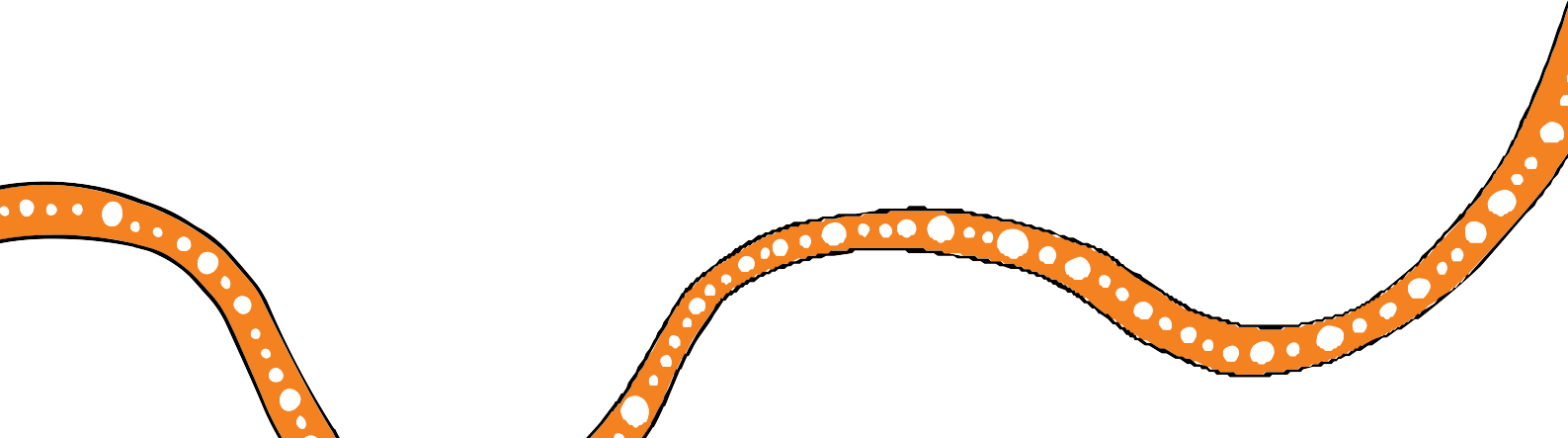 The framework is comprised of eight interconnected wellbeing domains which represent all the areas of a child and young person’s life that impact their wellbeing:Culture and Connections: Our children are strong in cultureEconomic Empowerment: Our children have access to every opportunityHealth: Our children are strong and healthyMental health and Emotional Wellbeing: Our children are hopefulLearning and Skills: Our children learn, develop and thriveHome and Environment: Our children live in safe and healthy homesEmpowerment: Our children are heardSafety: Our children are safeThe notion of wellbeing is thought to encompass an individual’s freedom to: help themselves and to influence social change, shape their own destiny, and as a group, actively pursue goals or values they regard as important, determine what wellbeing looks like themselves and not be based on predetermined assumptions.12 There is an increasing recognition that subjectivemeasures of wellbeing (such as those provided by self-reports of life satisfaction or happiness) have an important role to play in policy development and evaluation.13Our law, policy and practice will also be developed through a healing lens with the development of the healing strategy and implementation plan.Children involved in the child protection system have often experienced neglect and abuse resulting in trauma that impacts their health and wellbeing. Actions that promote mental health and physical wellbeing in children and young people will assist families involved with the child protection system to care safely for their children at home and contribute to achieving the targets for the Advancing Queensland Priority — Keep communities safe.Families are essential to children’s experience of, and connection with, their culture and thus their healing. Aboriginal and Torres Strait Islander peoples learn and experience culture and spirituality through their families: whether through knowledge, stories, and songs from parents, grandparents, Elders, and uncles and aunts, and through everyday lived experience of shared values, meaning, language, custom, behaviour and ceremonies.21Changing tracks for children, young people and families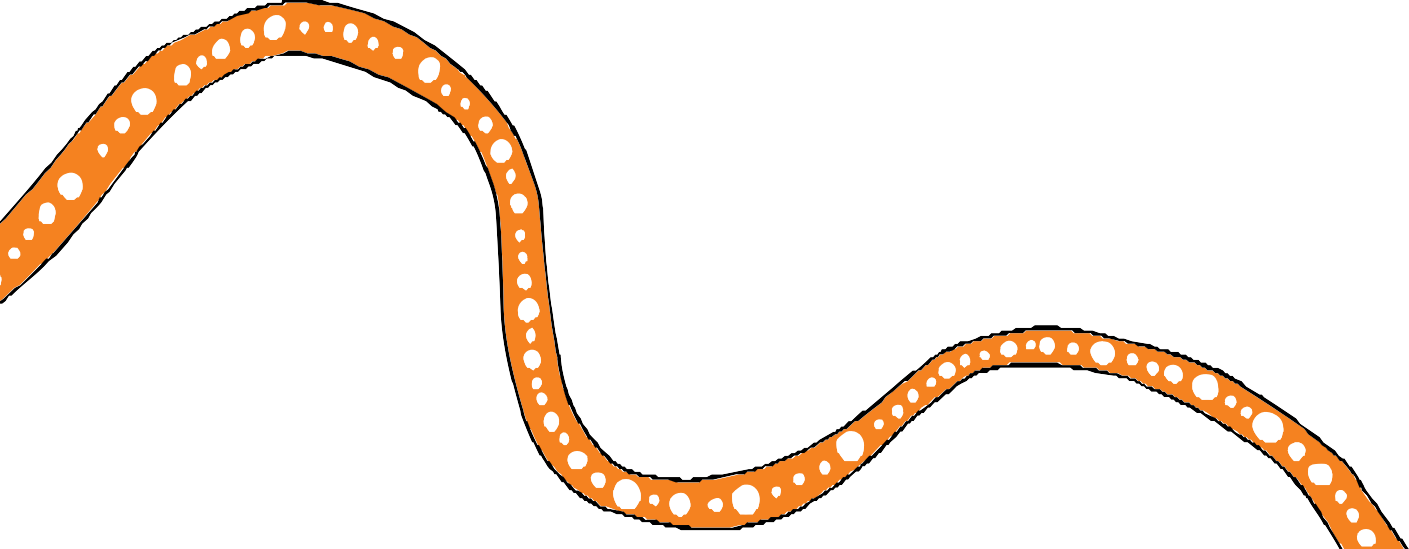 Actions to ensure our law, policy and practice in child and family welfare are culturally safe and responsive22Action 4.1 Changing Tracks 2017–2019Action 6.11 Changing Tracks 2017–2019Queensland Cross-Agency Strategy and Action Plan23Changing tracks for children, young people and families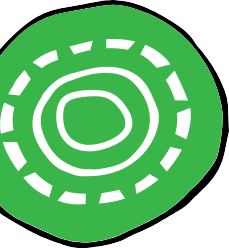 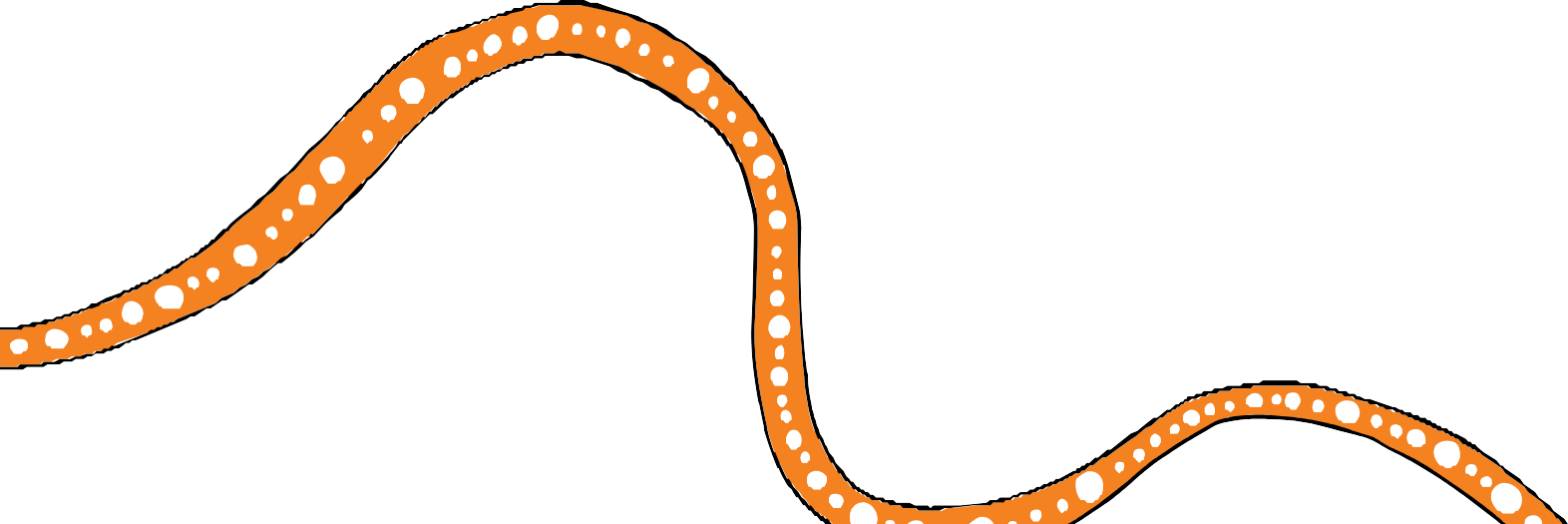 Building block 4: Government and community services are accountable to Aboriginal and Torres Strait Islander peoplesGovernments and community organisations will work together to share powerand responsibility with Aboriginal and Torres Strait Islander leaders. Governance structures and practices will be developed to ensure services have a deep cultural understanding, and are based on the needs and aspirations of Aboriginal and Torres Strait Islander peoples.We remain committed and accountable to the long-term vision of the strategy and ensure that every action we take contributes to enabling Aboriginal and Torres Strait Islander peoples to lead solutions so children grow up safe, loved and cared for in family, community and culture.The application of the Wellbeing Outcomes Framework, investment principles and healing strategy, together with the Family Matters building blocks and principles, will underpin the approach to measurement, evaluation, reporting and governance over the course of this action plan.We will continue to explore options for the establishment of a centre of excellence to:provide a legitimate evidence base for service design and deliveryinform government decision making regarding investmentenable government to invest in best practice initiatives and programs.We recognise the important role the Queensland First Children and Families Board plays in ensuring government and community services are accountable to Aboriginal and Torres Strait Islander peoples. A key challenge moving forward is supporting the Board to continue to guide and influence these reforms, creating the space for truth telling and for the hard conversations to happen. Over the next three years we will work to improve support for the Board including succession planning and the development of emerging leaders.24Actions to ensure Government and community services are accountable to Aboriginal and Torres Strait Islander peoples25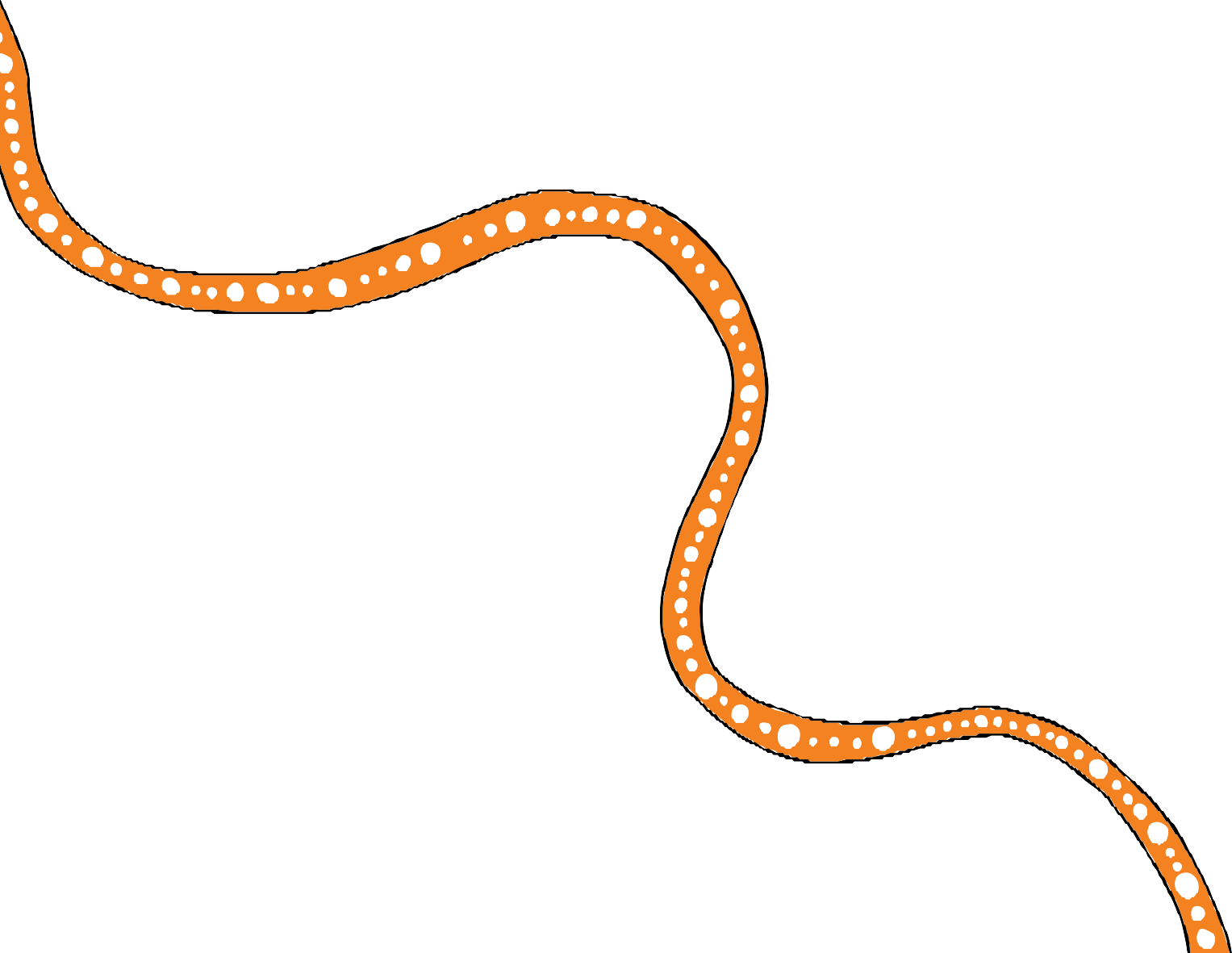 AcronymsDATSIP	Department of Aboriginal and Torres Strait Islander Partnerships DCSYW	Department of Child Safety, Youth and WomenDESBT	Department of Employment, Small Business and Training DHPW	Department of Housing and Public WorksDJAG	Department of Justice and Attorney-GeneralDoE	Department of EducationDYJ	Department of Youth JusticeQATSICPP	Queensland Aboriginal and Torres Strait Islander Child Protection Peak QFCFB	Queensland First Children and Families Board26ReferencesChildren’s Health Queensland, Aboriginal and Torres Strait Islander Health and Wellbeing Services Plan 2018–2023Note: “Lead” means the agency or organisation with primary accountability for delivering the action and may include planning, resourcing, managing partnerships, monitoring, reporting and evaluationFamily Matters Report 2019, p.g. 50Ibid.The Australian Early Childhood Educational Development Experience Research Project explores the impact of early learning experiences, both at home and in early education and care services, on young children’s development and learning. The project aims to build a picture of children’s activities in the years before they start school and the impact of these activities on their development. The domains are: physical health and wellbeing; social competence; emotional maturity; language and cognitive skills; communication skills and general knowledge.Deadly Kids Deadly Futures 2016–2026 policy framework.Children’s Health Queensland, Aboriginal and Torres Strait Islander Health and Wellbeing Services Plan 2018–2023Australian Institute of Family Studies, 2017The health and welfare of Australia’s Aboriginal and Torres Strait Islander peoples: June 2015,p.g. 50, https://www.aihw.gov.au/reports/indigenous-health-welfare/indigenous-health-welfare-2015/ contents/determinants-of-health-key-pointsAustralian Institute of Health and Welfare, 2018Boyle D., Slay, J. and Stephens, L. Public Services Inside Out: Putting co-production into practice, National Endowment for Science Technology and the Arts (NESTA), 2010, p. 4,website: <http://www.civilsociety.org.au/public-services-inside-out.pdf>Klein, E. ‘A critical review of the capability approach in Australian Indigenous policy’,CAEPR Working Paper no. 102, 2015, Centre for Aboriginal Economic Policy Research, ANU College of Arts & Social SciencesManning, Ambrey and Fleming, ‘Indigenous wellbeing in Australia: Evidence from HILDA’, CAEPR Working Paper no. 101, 2015, Centre for Aboriginal Economic Policy Research, ANU College of Arts and Social Sciences. p.g. 1The Healing Foundation, A Theory of Change for Healing, 2019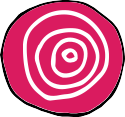 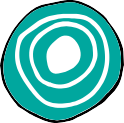 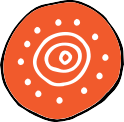 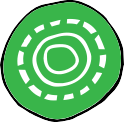 27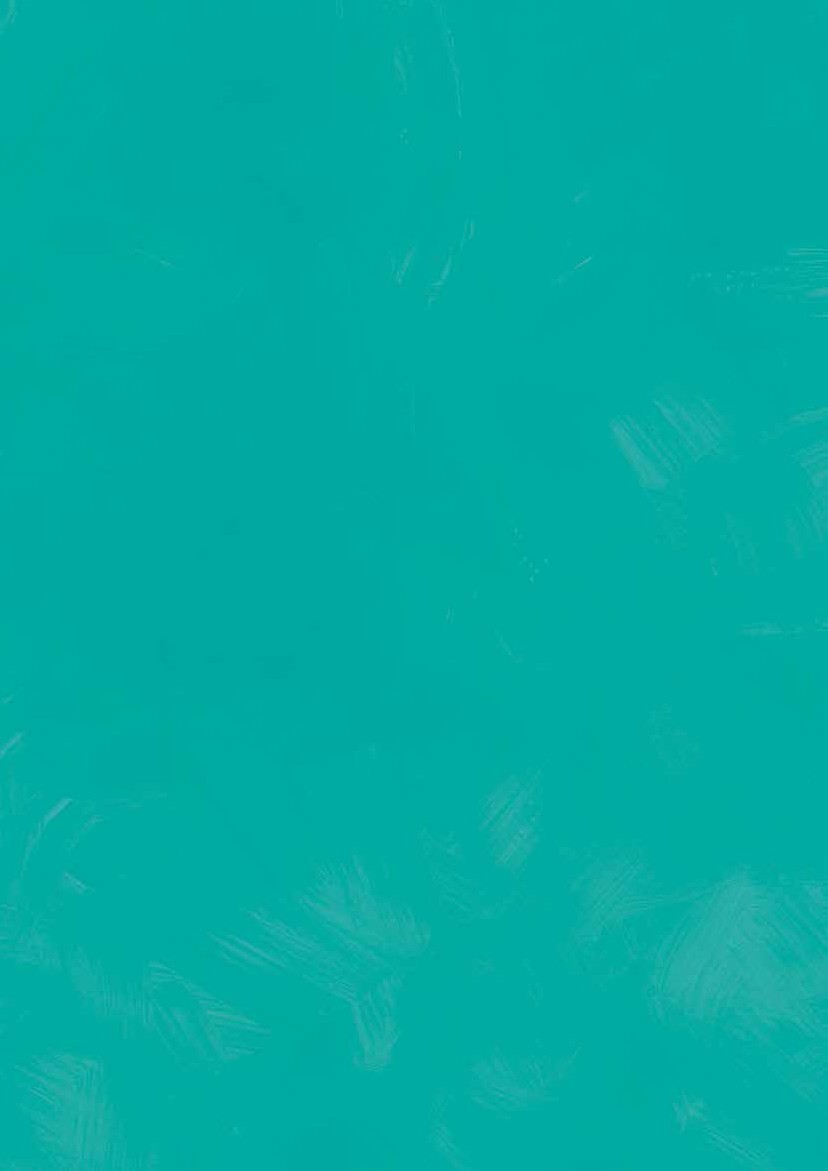 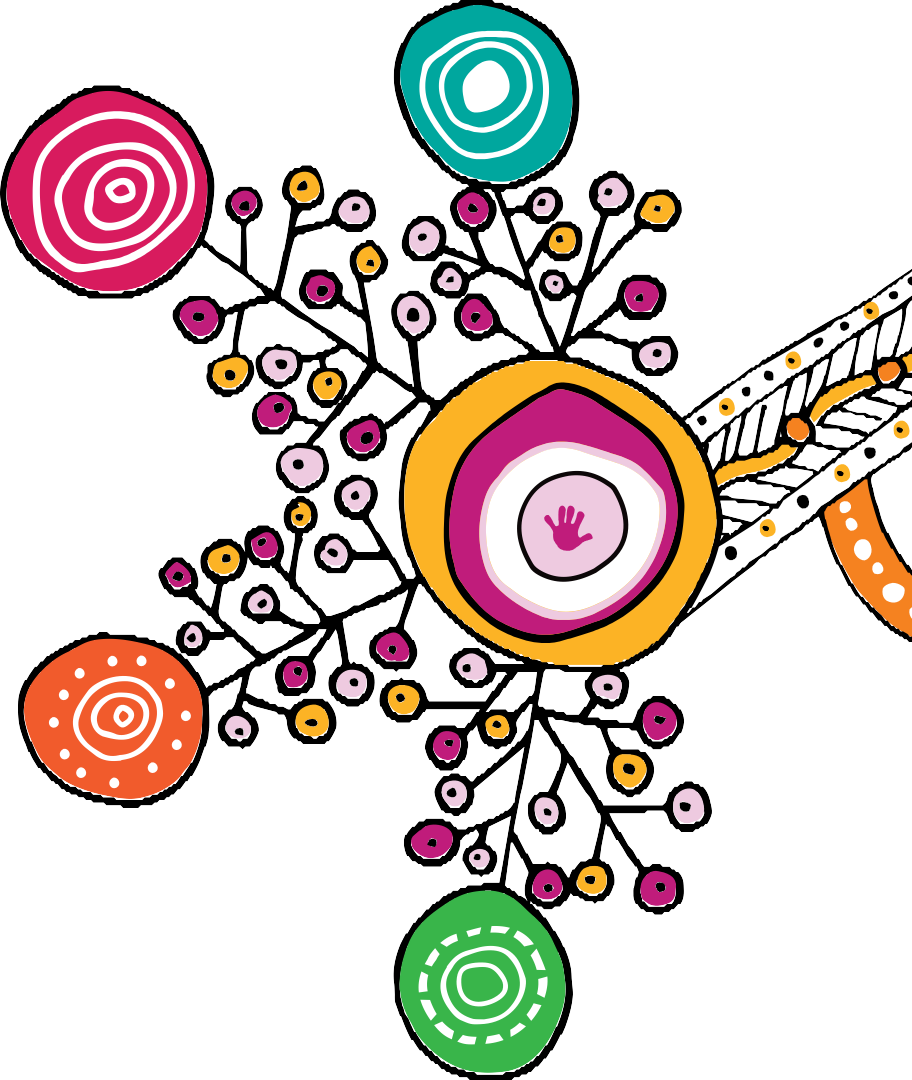 Story of the motifThe motif artwork was created by Rachael Sarra, an Indigenous artist and designer from creative agency Gilimbaa. Rachael originates from the Bunda People in Goreng Goreng country.The motif design is a reflection of equal partners joining together in conversation and positive action. It represents a clear and focused pathway that began as the dispersed energy of many that has now fused to channel clarity, momentum, and strength. It shows the power of unity and simplicity that evolves from complexity. The artwork shows the journey of the child, depicted as the hands, connected to and supported by structures that nurture and guide.Through the woven orange line it acknowledges culture, kin and the strength of learning from the past to act in the present and grow for the future.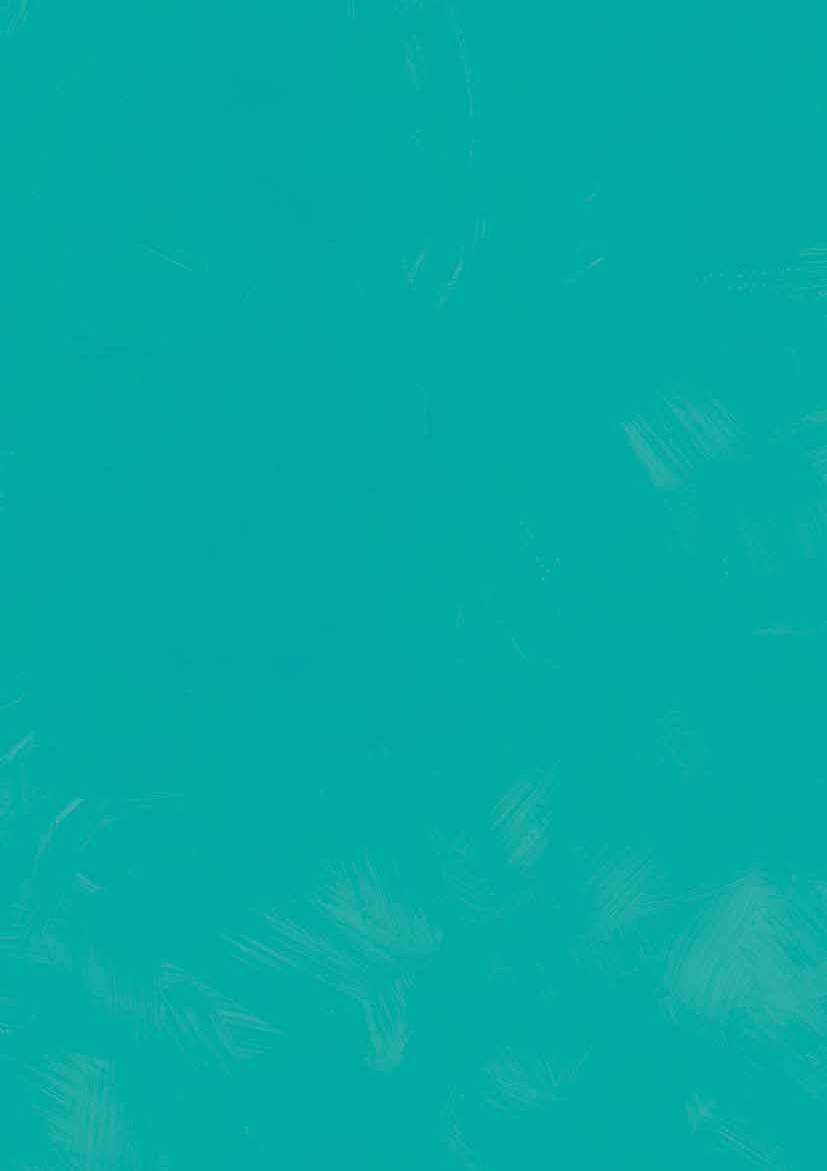 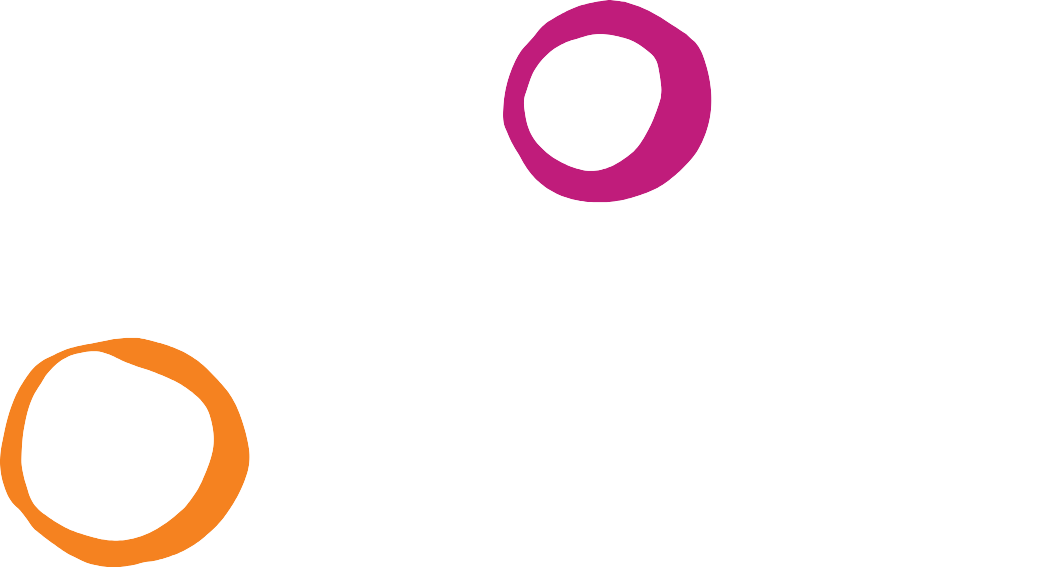 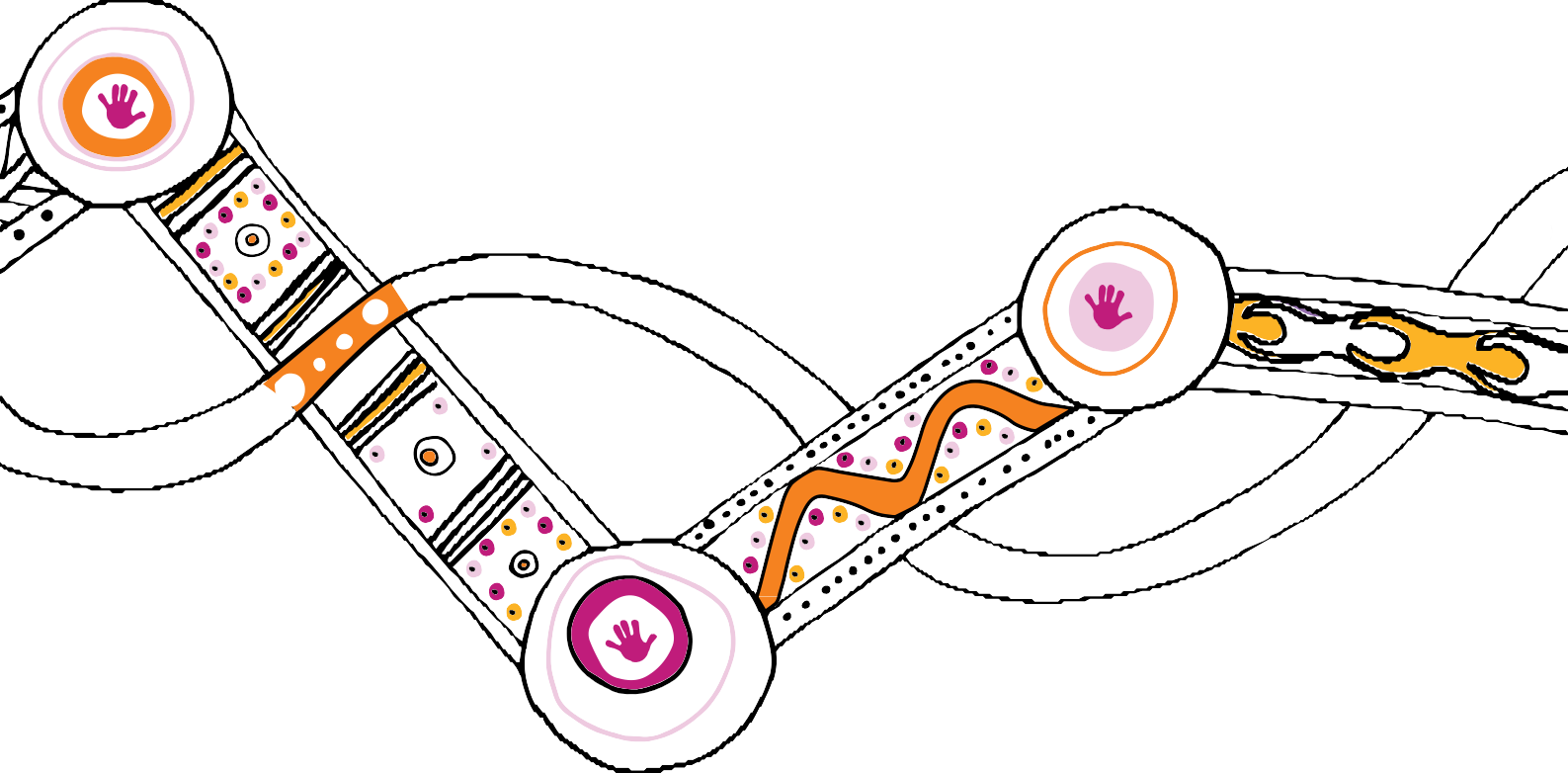 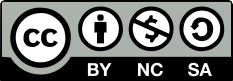 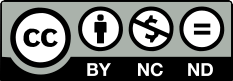 The text in this publication is licensed under a Creative Commons Attribution-NonCommercial-ShareAlike4.0 InternationalThe artwork in this publication is the property of the Queensland Government (Department of Child Safety, Youth and Women) and is licensed under a Creative Commons Attribution-NonCommercial-NoDerivatives4.0 InternationalVisit http://creativecommons.org.au/ for more information about Creative Commons licences.© The State of Queensland (Department of Child Safety, Youth and Women) 2018Copyright protects this publication. Excerpts may be reproduced with acknowledgement of the State of Queensland (Department of Child Safety, Youth and Women).Department of Child Safety, Youth and Women Locked Bag 3405, Brisbane QLD 4001www.csyw.qld.gov.au0766_NOW2019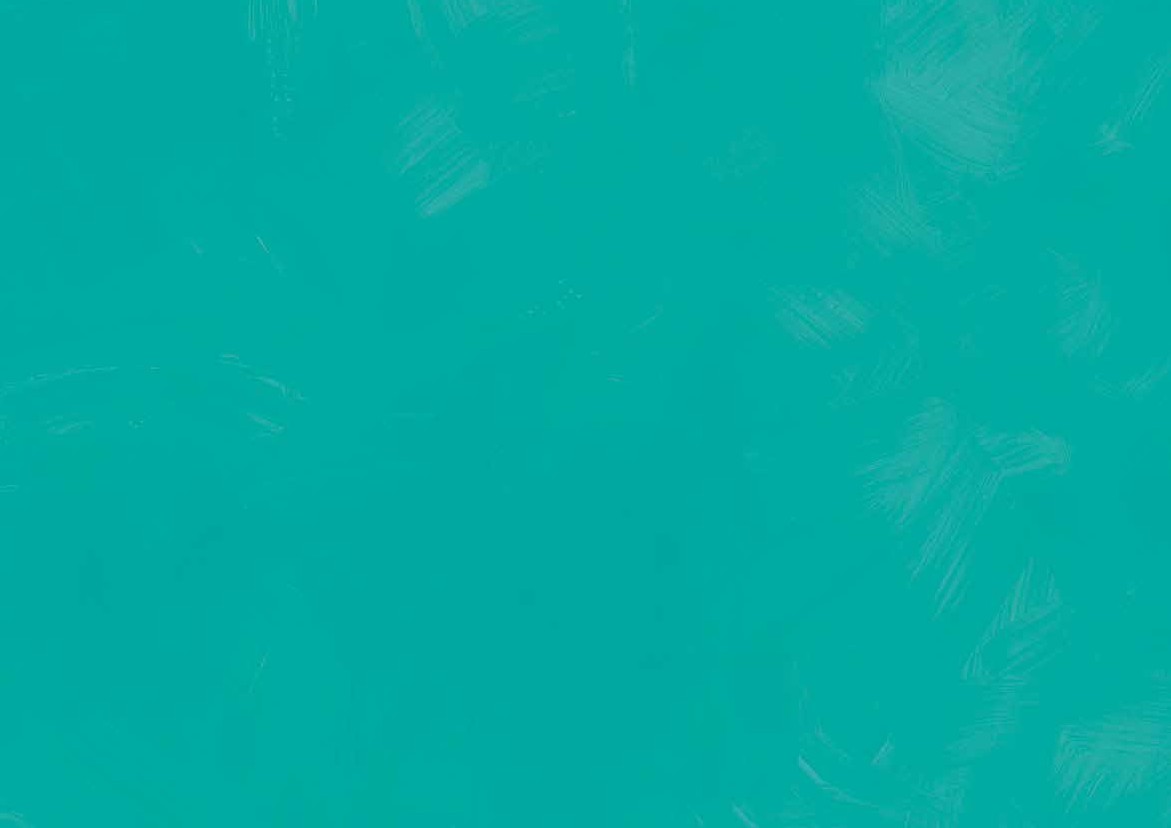 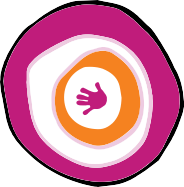 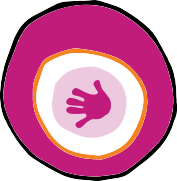 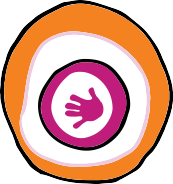 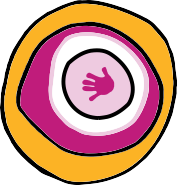 ActionEvidenceLeadBuilds on3.1 Apply the Wellbeing Outcomes Framework to inform governmentConsistent application of the Wellbeing Outcomes FrameworkDCSYWAction 6.4 Changinginvestment, policies, programs andand complementary investmentTracksservicesprinciples provides an opportunity2017–2019to achieve life-changing results forQueensland’s Aboriginal and TorresStrait Islander children and youngpeople through better, smarter andmore effective investments3.2 Implement the Queensland Aboriginal and Torres Strait IslanderThe ongoing success of the sector relies on the capacity and capabilityDCSYW/ QATSICPPAction 6.6 ChangingChild Protection Peak Professionalof the people who work within it andTracksScholarships Program to improve thea workforce that is representative of2017–2019quality of family services provided bythe clients accessing servicescommunity-controlled services3.3 Embed active efforts to implement and give full effect toThe Aboriginal and Torres Strait Islander Child Placement PrincipleAll agenciesAboriginal and Torres Straitall five elements of the Aboriginalis made up of five elements toIslander Childand Torres Strait Islander Childenhance and preserve AboriginalPlacementPlacement Principle across theand Torres Strait Islander children’sPrinciplefive system elements of the familysense of identity, their connectionsupport system (legislation, policy,to their culture, heritage, family andprograms, processes and practice)community. The Child Protection Act1999 requires the application of thePrinciple to the administration ofthe Act in relation to Aboriginal andTorres Strait Islander childrenActionEvidenceLeadBuilds on4.1 Continue to support theThe Board provides independentDCSYWAction 6.1Queensland First Children andadvice and guidance as well asChangingFamilies Boardoperating as an authorising andTracksoversight body to hold the Queensland2017–2019Government and partners accountable4.2 Continue to explore optionsWhat is described as Aboriginal andDCSYW6.8for the establishment of a centreTorres Strait Islander culture is largelyQATSICPPChangingof excellence to build the evidence base for what works for Aboriginalviewed through the lens of people fromnon-Indigenous culturesTracks 2017–2019and Torres Strait Islander child andfamily reforms4.3 Evaluate the Changing TracksMonitoring and evaluation will allowDCSYWaction plan 2017–2019 to measureus to identify those initiatives that areQFCFBthe change (impact) in the lives ofsuccessful, effective and meaningfulchildren and families as a result ofin addressing issues of child safety,the initiatives in Changing Tracksand make changes to, or cease,2017–2019those activities that are inefficient orineffectiveThe approach to monitoring andevaluation will be informed by theQFCFB and based on the WellbeingOutcomes Framework4.4 Develop annual progressAnnual progress reports will ensureDCSYWQFCFBreports to ensure the strategyour actions and impacts are deliveringQFCFBChangingand action plans are responsivethe intended outcomes against keyTracksto the needs of the Queenslandindicators and that we remain on trackProgressGovernment and communitytowards achieving our visionReportand reflect the Family MattersMay 2017–Queensland partnershipDecember20184.5 Support Our Way partners inWhile the Queensland governmentDCSYWThe Familythe call for a national Aboriginalcontinues to implement Our Way,Mattersand Torres Strait Islanderin partnership with Family MattersReportchildren’s strategy, overseen by anQueensland and the QFCFB, the scale2019independent national Aboriginaland complexity of issues driving theand Torres Strait Islander Children’sover-representation of Aboriginal andCommissionerTorres Strait Islander children in childprotection systems is so immense,it requires national consistency andcommitment